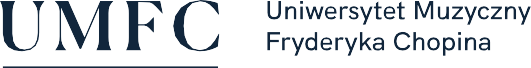 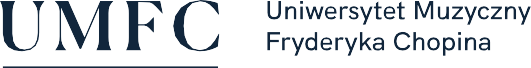 SPOSOBY REALIZACJI I WERYFIKACJI EFEKTÓW UCZENIA SIĘ ZOSTAŁY DOSTOSOWANE DO SYTACJI EPIDEMIOLOGICZNEJ WEWNĘTRZNYMI AKTAMI PRAWNYMI UCZELNINazwa przedmiotu:Emisja głosuNazwa przedmiotu:Emisja głosuNazwa przedmiotu:Emisja głosuNazwa przedmiotu:Emisja głosuNazwa przedmiotu:Emisja głosuNazwa przedmiotu:Emisja głosuNazwa przedmiotu:Emisja głosuNazwa przedmiotu:Emisja głosuNazwa przedmiotu:Emisja głosuNazwa przedmiotu:Emisja głosuNazwa przedmiotu:Emisja głosuNazwa przedmiotu:Emisja głosuNazwa przedmiotu:Emisja głosuNazwa przedmiotu:Emisja głosuNazwa przedmiotu:Emisja głosuNazwa przedmiotu:Emisja głosuNazwa przedmiotu:Emisja głosuNazwa przedmiotu:Emisja głosuNazwa przedmiotu:Emisja głosuNazwa przedmiotu:Emisja głosuNazwa przedmiotu:Emisja głosuNazwa przedmiotu:Emisja głosuNazwa przedmiotu:Emisja głosuNazwa przedmiotu:Emisja głosuJednostka prowadząca przedmiot:UMFC Filia w Białymstoku Wydział Instrumentalno-Pedagogiczny, Edukacji Muzycznej i WokalistykiJednostka prowadząca przedmiot:UMFC Filia w Białymstoku Wydział Instrumentalno-Pedagogiczny, Edukacji Muzycznej i WokalistykiJednostka prowadząca przedmiot:UMFC Filia w Białymstoku Wydział Instrumentalno-Pedagogiczny, Edukacji Muzycznej i WokalistykiJednostka prowadząca przedmiot:UMFC Filia w Białymstoku Wydział Instrumentalno-Pedagogiczny, Edukacji Muzycznej i WokalistykiJednostka prowadząca przedmiot:UMFC Filia w Białymstoku Wydział Instrumentalno-Pedagogiczny, Edukacji Muzycznej i WokalistykiJednostka prowadząca przedmiot:UMFC Filia w Białymstoku Wydział Instrumentalno-Pedagogiczny, Edukacji Muzycznej i WokalistykiJednostka prowadząca przedmiot:UMFC Filia w Białymstoku Wydział Instrumentalno-Pedagogiczny, Edukacji Muzycznej i WokalistykiJednostka prowadząca przedmiot:UMFC Filia w Białymstoku Wydział Instrumentalno-Pedagogiczny, Edukacji Muzycznej i WokalistykiJednostka prowadząca przedmiot:UMFC Filia w Białymstoku Wydział Instrumentalno-Pedagogiczny, Edukacji Muzycznej i WokalistykiJednostka prowadząca przedmiot:UMFC Filia w Białymstoku Wydział Instrumentalno-Pedagogiczny, Edukacji Muzycznej i WokalistykiJednostka prowadząca przedmiot:UMFC Filia w Białymstoku Wydział Instrumentalno-Pedagogiczny, Edukacji Muzycznej i WokalistykiJednostka prowadząca przedmiot:UMFC Filia w Białymstoku Wydział Instrumentalno-Pedagogiczny, Edukacji Muzycznej i WokalistykiJednostka prowadząca przedmiot:UMFC Filia w Białymstoku Wydział Instrumentalno-Pedagogiczny, Edukacji Muzycznej i WokalistykiJednostka prowadząca przedmiot:UMFC Filia w Białymstoku Wydział Instrumentalno-Pedagogiczny, Edukacji Muzycznej i WokalistykiJednostka prowadząca przedmiot:UMFC Filia w Białymstoku Wydział Instrumentalno-Pedagogiczny, Edukacji Muzycznej i WokalistykiJednostka prowadząca przedmiot:UMFC Filia w Białymstoku Wydział Instrumentalno-Pedagogiczny, Edukacji Muzycznej i WokalistykiJednostka prowadząca przedmiot:UMFC Filia w Białymstoku Wydział Instrumentalno-Pedagogiczny, Edukacji Muzycznej i WokalistykiJednostka prowadząca przedmiot:UMFC Filia w Białymstoku Wydział Instrumentalno-Pedagogiczny, Edukacji Muzycznej i WokalistykiJednostka prowadząca przedmiot:UMFC Filia w Białymstoku Wydział Instrumentalno-Pedagogiczny, Edukacji Muzycznej i WokalistykiRok akademicki:2020/2021Rok akademicki:2020/2021Rok akademicki:2020/2021Rok akademicki:2020/2021Rok akademicki:2020/2021Kierunek:edukacja artystyczna w zakresie sztuki muzycznejKierunek:edukacja artystyczna w zakresie sztuki muzycznejKierunek:edukacja artystyczna w zakresie sztuki muzycznejKierunek:edukacja artystyczna w zakresie sztuki muzycznejKierunek:edukacja artystyczna w zakresie sztuki muzycznejKierunek:edukacja artystyczna w zakresie sztuki muzycznejKierunek:edukacja artystyczna w zakresie sztuki muzycznejKierunek:edukacja artystyczna w zakresie sztuki muzycznejKierunek:edukacja artystyczna w zakresie sztuki muzycznejKierunek:edukacja artystyczna w zakresie sztuki muzycznejKierunek:edukacja artystyczna w zakresie sztuki muzycznejKierunek:edukacja artystyczna w zakresie sztuki muzycznejKierunek:edukacja artystyczna w zakresie sztuki muzycznejKierunek:edukacja artystyczna w zakresie sztuki muzycznejKierunek:edukacja artystyczna w zakresie sztuki muzycznejSpecjalność:muzyka kościelna    Specjalność:muzyka kościelna    Specjalność:muzyka kościelna    Specjalność:muzyka kościelna    Specjalność:muzyka kościelna    Specjalność:muzyka kościelna    Specjalność:muzyka kościelna    Specjalność:muzyka kościelna    Specjalność:muzyka kościelna    Forma studiów:stacjonarne pierwszego stopniaForma studiów:stacjonarne pierwszego stopniaForma studiów:stacjonarne pierwszego stopniaForma studiów:stacjonarne pierwszego stopniaForma studiów:stacjonarne pierwszego stopniaForma studiów:stacjonarne pierwszego stopniaForma studiów:stacjonarne pierwszego stopniaForma studiów:stacjonarne pierwszego stopniaForma studiów:stacjonarne pierwszego stopniaProfil kształcenia:ogólnoakademicki (A)Profil kształcenia:ogólnoakademicki (A)Profil kształcenia:ogólnoakademicki (A)Profil kształcenia:ogólnoakademicki (A)Profil kształcenia:ogólnoakademicki (A)Profil kształcenia:ogólnoakademicki (A)Profil kształcenia:ogólnoakademicki (A)Status przedmiotu:obowiązkowyStatus przedmiotu:obowiązkowyStatus przedmiotu:obowiązkowyStatus przedmiotu:obowiązkowyStatus przedmiotu:obowiązkowyStatus przedmiotu:obowiązkowyStatus przedmiotu:obowiązkowyStatus przedmiotu:obowiązkowyForma zajęć:ćwiczeniaForma zajęć:ćwiczeniaForma zajęć:ćwiczeniaForma zajęć:ćwiczeniaForma zajęć:ćwiczeniaForma zajęć:ćwiczeniaForma zajęć:ćwiczeniaJęzyk przedmiotu:polskiJęzyk przedmiotu:polskiJęzyk przedmiotu:polskiJęzyk przedmiotu:polskiJęzyk przedmiotu:polskiJęzyk przedmiotu:polskiRok / semestr:R I-III, s. I-VIRok / semestr:R I-III, s. I-VIRok / semestr:R I-III, s. I-VIRok / semestr:R I-III, s. I-VIRok / semestr:R I-III, s. I-VIRok / semestr:R I-III, s. I-VIWymiar godzin: 45Wymiar godzin: 45Wymiar godzin: 45Wymiar godzin: 45Wymiar godzin: 45Koordynator przedmiotuKoordynator przedmiotuKoordynator przedmiotuKierownik Katedry Chóralistyki i Edukacji ArtystycznejKierownik Katedry Chóralistyki i Edukacji ArtystycznejKierownik Katedry Chóralistyki i Edukacji ArtystycznejKierownik Katedry Chóralistyki i Edukacji ArtystycznejKierownik Katedry Chóralistyki i Edukacji ArtystycznejKierownik Katedry Chóralistyki i Edukacji ArtystycznejKierownik Katedry Chóralistyki i Edukacji ArtystycznejKierownik Katedry Chóralistyki i Edukacji ArtystycznejKierownik Katedry Chóralistyki i Edukacji ArtystycznejKierownik Katedry Chóralistyki i Edukacji ArtystycznejKierownik Katedry Chóralistyki i Edukacji ArtystycznejKierownik Katedry Chóralistyki i Edukacji ArtystycznejKierownik Katedry Chóralistyki i Edukacji ArtystycznejKierownik Katedry Chóralistyki i Edukacji ArtystycznejKierownik Katedry Chóralistyki i Edukacji ArtystycznejKierownik Katedry Chóralistyki i Edukacji ArtystycznejKierownik Katedry Chóralistyki i Edukacji ArtystycznejKierownik Katedry Chóralistyki i Edukacji ArtystycznejKierownik Katedry Chóralistyki i Edukacji ArtystycznejKierownik Katedry Chóralistyki i Edukacji ArtystycznejKierownik Katedry Chóralistyki i Edukacji ArtystycznejProwadzący zajęciaProwadzący zajęciaProwadzący zajęciadr Rafał Sulima, mgr Przemysław Kummerdr Rafał Sulima, mgr Przemysław Kummerdr Rafał Sulima, mgr Przemysław Kummerdr Rafał Sulima, mgr Przemysław Kummerdr Rafał Sulima, mgr Przemysław Kummerdr Rafał Sulima, mgr Przemysław Kummerdr Rafał Sulima, mgr Przemysław Kummerdr Rafał Sulima, mgr Przemysław Kummerdr Rafał Sulima, mgr Przemysław Kummerdr Rafał Sulima, mgr Przemysław Kummerdr Rafał Sulima, mgr Przemysław Kummerdr Rafał Sulima, mgr Przemysław Kummerdr Rafał Sulima, mgr Przemysław Kummerdr Rafał Sulima, mgr Przemysław Kummerdr Rafał Sulima, mgr Przemysław Kummerdr Rafał Sulima, mgr Przemysław Kummerdr Rafał Sulima, mgr Przemysław Kummerdr Rafał Sulima, mgr Przemysław Kummerdr Rafał Sulima, mgr Przemysław Kummerdr Rafał Sulima, mgr Przemysław Kummerdr Rafał Sulima, mgr Przemysław KummerCele przedmiotuCele przedmiotuCele przedmiotuWykształcenie elementarnych podstaw techniki wokalnej oraz osobowości artystycznej dla potrzeb śpiewu liturgicznego, umożliwiającej artystyczne wykonanie różnych pod względem stylistycznym utworów muzycznych dla potrzeb przedsięwzięć artystycznych. Nabycie umiejętności kreatywnego posługiwania się głosem dla potrzeb edukacji szkolnejWykształcenie elementarnych podstaw techniki wokalnej oraz osobowości artystycznej dla potrzeb śpiewu liturgicznego, umożliwiającej artystyczne wykonanie różnych pod względem stylistycznym utworów muzycznych dla potrzeb przedsięwzięć artystycznych. Nabycie umiejętności kreatywnego posługiwania się głosem dla potrzeb edukacji szkolnejWykształcenie elementarnych podstaw techniki wokalnej oraz osobowości artystycznej dla potrzeb śpiewu liturgicznego, umożliwiającej artystyczne wykonanie różnych pod względem stylistycznym utworów muzycznych dla potrzeb przedsięwzięć artystycznych. Nabycie umiejętności kreatywnego posługiwania się głosem dla potrzeb edukacji szkolnejWykształcenie elementarnych podstaw techniki wokalnej oraz osobowości artystycznej dla potrzeb śpiewu liturgicznego, umożliwiającej artystyczne wykonanie różnych pod względem stylistycznym utworów muzycznych dla potrzeb przedsięwzięć artystycznych. Nabycie umiejętności kreatywnego posługiwania się głosem dla potrzeb edukacji szkolnejWykształcenie elementarnych podstaw techniki wokalnej oraz osobowości artystycznej dla potrzeb śpiewu liturgicznego, umożliwiającej artystyczne wykonanie różnych pod względem stylistycznym utworów muzycznych dla potrzeb przedsięwzięć artystycznych. Nabycie umiejętności kreatywnego posługiwania się głosem dla potrzeb edukacji szkolnejWykształcenie elementarnych podstaw techniki wokalnej oraz osobowości artystycznej dla potrzeb śpiewu liturgicznego, umożliwiającej artystyczne wykonanie różnych pod względem stylistycznym utworów muzycznych dla potrzeb przedsięwzięć artystycznych. Nabycie umiejętności kreatywnego posługiwania się głosem dla potrzeb edukacji szkolnejWykształcenie elementarnych podstaw techniki wokalnej oraz osobowości artystycznej dla potrzeb śpiewu liturgicznego, umożliwiającej artystyczne wykonanie różnych pod względem stylistycznym utworów muzycznych dla potrzeb przedsięwzięć artystycznych. Nabycie umiejętności kreatywnego posługiwania się głosem dla potrzeb edukacji szkolnejWykształcenie elementarnych podstaw techniki wokalnej oraz osobowości artystycznej dla potrzeb śpiewu liturgicznego, umożliwiającej artystyczne wykonanie różnych pod względem stylistycznym utworów muzycznych dla potrzeb przedsięwzięć artystycznych. Nabycie umiejętności kreatywnego posługiwania się głosem dla potrzeb edukacji szkolnejWykształcenie elementarnych podstaw techniki wokalnej oraz osobowości artystycznej dla potrzeb śpiewu liturgicznego, umożliwiającej artystyczne wykonanie różnych pod względem stylistycznym utworów muzycznych dla potrzeb przedsięwzięć artystycznych. Nabycie umiejętności kreatywnego posługiwania się głosem dla potrzeb edukacji szkolnejWykształcenie elementarnych podstaw techniki wokalnej oraz osobowości artystycznej dla potrzeb śpiewu liturgicznego, umożliwiającej artystyczne wykonanie różnych pod względem stylistycznym utworów muzycznych dla potrzeb przedsięwzięć artystycznych. Nabycie umiejętności kreatywnego posługiwania się głosem dla potrzeb edukacji szkolnejWykształcenie elementarnych podstaw techniki wokalnej oraz osobowości artystycznej dla potrzeb śpiewu liturgicznego, umożliwiającej artystyczne wykonanie różnych pod względem stylistycznym utworów muzycznych dla potrzeb przedsięwzięć artystycznych. Nabycie umiejętności kreatywnego posługiwania się głosem dla potrzeb edukacji szkolnejWykształcenie elementarnych podstaw techniki wokalnej oraz osobowości artystycznej dla potrzeb śpiewu liturgicznego, umożliwiającej artystyczne wykonanie różnych pod względem stylistycznym utworów muzycznych dla potrzeb przedsięwzięć artystycznych. Nabycie umiejętności kreatywnego posługiwania się głosem dla potrzeb edukacji szkolnejWykształcenie elementarnych podstaw techniki wokalnej oraz osobowości artystycznej dla potrzeb śpiewu liturgicznego, umożliwiającej artystyczne wykonanie różnych pod względem stylistycznym utworów muzycznych dla potrzeb przedsięwzięć artystycznych. Nabycie umiejętności kreatywnego posługiwania się głosem dla potrzeb edukacji szkolnejWykształcenie elementarnych podstaw techniki wokalnej oraz osobowości artystycznej dla potrzeb śpiewu liturgicznego, umożliwiającej artystyczne wykonanie różnych pod względem stylistycznym utworów muzycznych dla potrzeb przedsięwzięć artystycznych. Nabycie umiejętności kreatywnego posługiwania się głosem dla potrzeb edukacji szkolnejWykształcenie elementarnych podstaw techniki wokalnej oraz osobowości artystycznej dla potrzeb śpiewu liturgicznego, umożliwiającej artystyczne wykonanie różnych pod względem stylistycznym utworów muzycznych dla potrzeb przedsięwzięć artystycznych. Nabycie umiejętności kreatywnego posługiwania się głosem dla potrzeb edukacji szkolnejWykształcenie elementarnych podstaw techniki wokalnej oraz osobowości artystycznej dla potrzeb śpiewu liturgicznego, umożliwiającej artystyczne wykonanie różnych pod względem stylistycznym utworów muzycznych dla potrzeb przedsięwzięć artystycznych. Nabycie umiejętności kreatywnego posługiwania się głosem dla potrzeb edukacji szkolnejWykształcenie elementarnych podstaw techniki wokalnej oraz osobowości artystycznej dla potrzeb śpiewu liturgicznego, umożliwiającej artystyczne wykonanie różnych pod względem stylistycznym utworów muzycznych dla potrzeb przedsięwzięć artystycznych. Nabycie umiejętności kreatywnego posługiwania się głosem dla potrzeb edukacji szkolnejWykształcenie elementarnych podstaw techniki wokalnej oraz osobowości artystycznej dla potrzeb śpiewu liturgicznego, umożliwiającej artystyczne wykonanie różnych pod względem stylistycznym utworów muzycznych dla potrzeb przedsięwzięć artystycznych. Nabycie umiejętności kreatywnego posługiwania się głosem dla potrzeb edukacji szkolnejWykształcenie elementarnych podstaw techniki wokalnej oraz osobowości artystycznej dla potrzeb śpiewu liturgicznego, umożliwiającej artystyczne wykonanie różnych pod względem stylistycznym utworów muzycznych dla potrzeb przedsięwzięć artystycznych. Nabycie umiejętności kreatywnego posługiwania się głosem dla potrzeb edukacji szkolnejWykształcenie elementarnych podstaw techniki wokalnej oraz osobowości artystycznej dla potrzeb śpiewu liturgicznego, umożliwiającej artystyczne wykonanie różnych pod względem stylistycznym utworów muzycznych dla potrzeb przedsięwzięć artystycznych. Nabycie umiejętności kreatywnego posługiwania się głosem dla potrzeb edukacji szkolnejWykształcenie elementarnych podstaw techniki wokalnej oraz osobowości artystycznej dla potrzeb śpiewu liturgicznego, umożliwiającej artystyczne wykonanie różnych pod względem stylistycznym utworów muzycznych dla potrzeb przedsięwzięć artystycznych. Nabycie umiejętności kreatywnego posługiwania się głosem dla potrzeb edukacji szkolnejWymagania wstępneWymagania wstępneWymagania wstępnePotwierdzona przez lekarza specjalistę wydolność aparatu głosowego – dobre warunki głosowe. Wykonanie dwóch utworów np. ćwiczenie G. Concone i polską pieśń artystycznąPotwierdzona przez lekarza specjalistę wydolność aparatu głosowego – dobre warunki głosowe. Wykonanie dwóch utworów np. ćwiczenie G. Concone i polską pieśń artystycznąPotwierdzona przez lekarza specjalistę wydolność aparatu głosowego – dobre warunki głosowe. Wykonanie dwóch utworów np. ćwiczenie G. Concone i polską pieśń artystycznąPotwierdzona przez lekarza specjalistę wydolność aparatu głosowego – dobre warunki głosowe. Wykonanie dwóch utworów np. ćwiczenie G. Concone i polską pieśń artystycznąPotwierdzona przez lekarza specjalistę wydolność aparatu głosowego – dobre warunki głosowe. Wykonanie dwóch utworów np. ćwiczenie G. Concone i polską pieśń artystycznąPotwierdzona przez lekarza specjalistę wydolność aparatu głosowego – dobre warunki głosowe. Wykonanie dwóch utworów np. ćwiczenie G. Concone i polską pieśń artystycznąPotwierdzona przez lekarza specjalistę wydolność aparatu głosowego – dobre warunki głosowe. Wykonanie dwóch utworów np. ćwiczenie G. Concone i polską pieśń artystycznąPotwierdzona przez lekarza specjalistę wydolność aparatu głosowego – dobre warunki głosowe. Wykonanie dwóch utworów np. ćwiczenie G. Concone i polską pieśń artystycznąPotwierdzona przez lekarza specjalistę wydolność aparatu głosowego – dobre warunki głosowe. Wykonanie dwóch utworów np. ćwiczenie G. Concone i polską pieśń artystycznąPotwierdzona przez lekarza specjalistę wydolność aparatu głosowego – dobre warunki głosowe. Wykonanie dwóch utworów np. ćwiczenie G. Concone i polską pieśń artystycznąPotwierdzona przez lekarza specjalistę wydolność aparatu głosowego – dobre warunki głosowe. Wykonanie dwóch utworów np. ćwiczenie G. Concone i polską pieśń artystycznąPotwierdzona przez lekarza specjalistę wydolność aparatu głosowego – dobre warunki głosowe. Wykonanie dwóch utworów np. ćwiczenie G. Concone i polską pieśń artystycznąPotwierdzona przez lekarza specjalistę wydolność aparatu głosowego – dobre warunki głosowe. Wykonanie dwóch utworów np. ćwiczenie G. Concone i polską pieśń artystycznąPotwierdzona przez lekarza specjalistę wydolność aparatu głosowego – dobre warunki głosowe. Wykonanie dwóch utworów np. ćwiczenie G. Concone i polską pieśń artystycznąPotwierdzona przez lekarza specjalistę wydolność aparatu głosowego – dobre warunki głosowe. Wykonanie dwóch utworów np. ćwiczenie G. Concone i polską pieśń artystycznąPotwierdzona przez lekarza specjalistę wydolność aparatu głosowego – dobre warunki głosowe. Wykonanie dwóch utworów np. ćwiczenie G. Concone i polską pieśń artystycznąPotwierdzona przez lekarza specjalistę wydolność aparatu głosowego – dobre warunki głosowe. Wykonanie dwóch utworów np. ćwiczenie G. Concone i polską pieśń artystycznąPotwierdzona przez lekarza specjalistę wydolność aparatu głosowego – dobre warunki głosowe. Wykonanie dwóch utworów np. ćwiczenie G. Concone i polską pieśń artystycznąPotwierdzona przez lekarza specjalistę wydolność aparatu głosowego – dobre warunki głosowe. Wykonanie dwóch utworów np. ćwiczenie G. Concone i polską pieśń artystycznąPotwierdzona przez lekarza specjalistę wydolność aparatu głosowego – dobre warunki głosowe. Wykonanie dwóch utworów np. ćwiczenie G. Concone i polską pieśń artystycznąPotwierdzona przez lekarza specjalistę wydolność aparatu głosowego – dobre warunki głosowe. Wykonanie dwóch utworów np. ćwiczenie G. Concone i polską pieśń artystycznąKategorie efektówNr efektu Nr efektu EFEKTY UCZENIA SIĘ DLA PRZEDMIOTUEFEKTY UCZENIA SIĘ DLA PRZEDMIOTUEFEKTY UCZENIA SIĘ DLA PRZEDMIOTUEFEKTY UCZENIA SIĘ DLA PRZEDMIOTUEFEKTY UCZENIA SIĘ DLA PRZEDMIOTUEFEKTY UCZENIA SIĘ DLA PRZEDMIOTUEFEKTY UCZENIA SIĘ DLA PRZEDMIOTUEFEKTY UCZENIA SIĘ DLA PRZEDMIOTUEFEKTY UCZENIA SIĘ DLA PRZEDMIOTUEFEKTY UCZENIA SIĘ DLA PRZEDMIOTUEFEKTY UCZENIA SIĘ DLA PRZEDMIOTUEFEKTY UCZENIA SIĘ DLA PRZEDMIOTUEFEKTY UCZENIA SIĘ DLA PRZEDMIOTUEFEKTY UCZENIA SIĘ DLA PRZEDMIOTUEFEKTY UCZENIA SIĘ DLA PRZEDMIOTUEFEKTY UCZENIA SIĘ DLA PRZEDMIOTUEFEKTY UCZENIA SIĘ DLA PRZEDMIOTUEFEKTY UCZENIA SIĘ DLA PRZEDMIOTUNumer efektu kier./spec.Numer efektu kier./spec.Numer efektu kier./spec.Wiedza11Posiada ogólną znajomość literatury wokalnej przydatnej w procesie kształcenia głosu, zna budowę fizjologiczną, działanie i ochronę aparatu głosowego oraz posiada ogólną znajomość literatury kościelnej: pieśni, psalmów, antyfon i orientuje się w stylach muzycznych i związaną z nimi estetyką wykonawcząPosiada ogólną znajomość literatury wokalnej przydatnej w procesie kształcenia głosu, zna budowę fizjologiczną, działanie i ochronę aparatu głosowego oraz posiada ogólną znajomość literatury kościelnej: pieśni, psalmów, antyfon i orientuje się w stylach muzycznych i związaną z nimi estetyką wykonawcząPosiada ogólną znajomość literatury wokalnej przydatnej w procesie kształcenia głosu, zna budowę fizjologiczną, działanie i ochronę aparatu głosowego oraz posiada ogólną znajomość literatury kościelnej: pieśni, psalmów, antyfon i orientuje się w stylach muzycznych i związaną z nimi estetyką wykonawcząPosiada ogólną znajomość literatury wokalnej przydatnej w procesie kształcenia głosu, zna budowę fizjologiczną, działanie i ochronę aparatu głosowego oraz posiada ogólną znajomość literatury kościelnej: pieśni, psalmów, antyfon i orientuje się w stylach muzycznych i związaną z nimi estetyką wykonawcząPosiada ogólną znajomość literatury wokalnej przydatnej w procesie kształcenia głosu, zna budowę fizjologiczną, działanie i ochronę aparatu głosowego oraz posiada ogólną znajomość literatury kościelnej: pieśni, psalmów, antyfon i orientuje się w stylach muzycznych i związaną z nimi estetyką wykonawcząPosiada ogólną znajomość literatury wokalnej przydatnej w procesie kształcenia głosu, zna budowę fizjologiczną, działanie i ochronę aparatu głosowego oraz posiada ogólną znajomość literatury kościelnej: pieśni, psalmów, antyfon i orientuje się w stylach muzycznych i związaną z nimi estetyką wykonawcząPosiada ogólną znajomość literatury wokalnej przydatnej w procesie kształcenia głosu, zna budowę fizjologiczną, działanie i ochronę aparatu głosowego oraz posiada ogólną znajomość literatury kościelnej: pieśni, psalmów, antyfon i orientuje się w stylach muzycznych i związaną z nimi estetyką wykonawcząPosiada ogólną znajomość literatury wokalnej przydatnej w procesie kształcenia głosu, zna budowę fizjologiczną, działanie i ochronę aparatu głosowego oraz posiada ogólną znajomość literatury kościelnej: pieśni, psalmów, antyfon i orientuje się w stylach muzycznych i związaną z nimi estetyką wykonawcząPosiada ogólną znajomość literatury wokalnej przydatnej w procesie kształcenia głosu, zna budowę fizjologiczną, działanie i ochronę aparatu głosowego oraz posiada ogólną znajomość literatury kościelnej: pieśni, psalmów, antyfon i orientuje się w stylach muzycznych i związaną z nimi estetyką wykonawcząPosiada ogólną znajomość literatury wokalnej przydatnej w procesie kształcenia głosu, zna budowę fizjologiczną, działanie i ochronę aparatu głosowego oraz posiada ogólną znajomość literatury kościelnej: pieśni, psalmów, antyfon i orientuje się w stylach muzycznych i związaną z nimi estetyką wykonawcząPosiada ogólną znajomość literatury wokalnej przydatnej w procesie kształcenia głosu, zna budowę fizjologiczną, działanie i ochronę aparatu głosowego oraz posiada ogólną znajomość literatury kościelnej: pieśni, psalmów, antyfon i orientuje się w stylach muzycznych i związaną z nimi estetyką wykonawcząPosiada ogólną znajomość literatury wokalnej przydatnej w procesie kształcenia głosu, zna budowę fizjologiczną, działanie i ochronę aparatu głosowego oraz posiada ogólną znajomość literatury kościelnej: pieśni, psalmów, antyfon i orientuje się w stylach muzycznych i związaną z nimi estetyką wykonawcząPosiada ogólną znajomość literatury wokalnej przydatnej w procesie kształcenia głosu, zna budowę fizjologiczną, działanie i ochronę aparatu głosowego oraz posiada ogólną znajomość literatury kościelnej: pieśni, psalmów, antyfon i orientuje się w stylach muzycznych i związaną z nimi estetyką wykonawcząPosiada ogólną znajomość literatury wokalnej przydatnej w procesie kształcenia głosu, zna budowę fizjologiczną, działanie i ochronę aparatu głosowego oraz posiada ogólną znajomość literatury kościelnej: pieśni, psalmów, antyfon i orientuje się w stylach muzycznych i związaną z nimi estetyką wykonawcząPosiada ogólną znajomość literatury wokalnej przydatnej w procesie kształcenia głosu, zna budowę fizjologiczną, działanie i ochronę aparatu głosowego oraz posiada ogólną znajomość literatury kościelnej: pieśni, psalmów, antyfon i orientuje się w stylach muzycznych i związaną z nimi estetyką wykonawcząPosiada ogólną znajomość literatury wokalnej przydatnej w procesie kształcenia głosu, zna budowę fizjologiczną, działanie i ochronę aparatu głosowego oraz posiada ogólną znajomość literatury kościelnej: pieśni, psalmów, antyfon i orientuje się w stylach muzycznych i związaną z nimi estetyką wykonawcząPosiada ogólną znajomość literatury wokalnej przydatnej w procesie kształcenia głosu, zna budowę fizjologiczną, działanie i ochronę aparatu głosowego oraz posiada ogólną znajomość literatury kościelnej: pieśni, psalmów, antyfon i orientuje się w stylach muzycznych i związaną z nimi estetyką wykonawcząPosiada ogólną znajomość literatury wokalnej przydatnej w procesie kształcenia głosu, zna budowę fizjologiczną, działanie i ochronę aparatu głosowego oraz posiada ogólną znajomość literatury kościelnej: pieśni, psalmów, antyfon i orientuje się w stylach muzycznych i związaną z nimi estetyką wykonawcząS1_W1S1_W1S1_W1Umiejętności 22posiada znajomość i umiejętność wykonywania reprezentatywnego repertuaru muzyki liturgicznej kościoła rzymskokatolickiego w zgodzie z wymogami stylistycznymi muzyki sakralnejposiada znajomość i umiejętność wykonywania reprezentatywnego repertuaru muzyki liturgicznej kościoła rzymskokatolickiego w zgodzie z wymogami stylistycznymi muzyki sakralnejposiada znajomość i umiejętność wykonywania reprezentatywnego repertuaru muzyki liturgicznej kościoła rzymskokatolickiego w zgodzie z wymogami stylistycznymi muzyki sakralnejposiada znajomość i umiejętność wykonywania reprezentatywnego repertuaru muzyki liturgicznej kościoła rzymskokatolickiego w zgodzie z wymogami stylistycznymi muzyki sakralnejposiada znajomość i umiejętność wykonywania reprezentatywnego repertuaru muzyki liturgicznej kościoła rzymskokatolickiego w zgodzie z wymogami stylistycznymi muzyki sakralnejposiada znajomość i umiejętność wykonywania reprezentatywnego repertuaru muzyki liturgicznej kościoła rzymskokatolickiego w zgodzie z wymogami stylistycznymi muzyki sakralnejposiada znajomość i umiejętność wykonywania reprezentatywnego repertuaru muzyki liturgicznej kościoła rzymskokatolickiego w zgodzie z wymogami stylistycznymi muzyki sakralnejposiada znajomość i umiejętność wykonywania reprezentatywnego repertuaru muzyki liturgicznej kościoła rzymskokatolickiego w zgodzie z wymogami stylistycznymi muzyki sakralnejposiada znajomość i umiejętność wykonywania reprezentatywnego repertuaru muzyki liturgicznej kościoła rzymskokatolickiego w zgodzie z wymogami stylistycznymi muzyki sakralnejposiada znajomość i umiejętność wykonywania reprezentatywnego repertuaru muzyki liturgicznej kościoła rzymskokatolickiego w zgodzie z wymogami stylistycznymi muzyki sakralnejposiada znajomość i umiejętność wykonywania reprezentatywnego repertuaru muzyki liturgicznej kościoła rzymskokatolickiego w zgodzie z wymogami stylistycznymi muzyki sakralnejposiada znajomość i umiejętność wykonywania reprezentatywnego repertuaru muzyki liturgicznej kościoła rzymskokatolickiego w zgodzie z wymogami stylistycznymi muzyki sakralnejposiada znajomość i umiejętność wykonywania reprezentatywnego repertuaru muzyki liturgicznej kościoła rzymskokatolickiego w zgodzie z wymogami stylistycznymi muzyki sakralnejposiada znajomość i umiejętność wykonywania reprezentatywnego repertuaru muzyki liturgicznej kościoła rzymskokatolickiego w zgodzie z wymogami stylistycznymi muzyki sakralnejposiada znajomość i umiejętność wykonywania reprezentatywnego repertuaru muzyki liturgicznej kościoła rzymskokatolickiego w zgodzie z wymogami stylistycznymi muzyki sakralnejposiada znajomość i umiejętność wykonywania reprezentatywnego repertuaru muzyki liturgicznej kościoła rzymskokatolickiego w zgodzie z wymogami stylistycznymi muzyki sakralnejposiada znajomość i umiejętność wykonywania reprezentatywnego repertuaru muzyki liturgicznej kościoła rzymskokatolickiego w zgodzie z wymogami stylistycznymi muzyki sakralnejposiada znajomość i umiejętność wykonywania reprezentatywnego repertuaru muzyki liturgicznej kościoła rzymskokatolickiego w zgodzie z wymogami stylistycznymi muzyki sakralnejS1_U2S1_U2S1_U2Umiejętności 33dysponuje technicznym warsztatem wokalnym potrzebnym do profesjonalnej prezentacji muzycznej podczas liturgii i jest świadomy problemów specyficznych dla wykonawstwa śpiewu liturgicznegodysponuje technicznym warsztatem wokalnym potrzebnym do profesjonalnej prezentacji muzycznej podczas liturgii i jest świadomy problemów specyficznych dla wykonawstwa śpiewu liturgicznegodysponuje technicznym warsztatem wokalnym potrzebnym do profesjonalnej prezentacji muzycznej podczas liturgii i jest świadomy problemów specyficznych dla wykonawstwa śpiewu liturgicznegodysponuje technicznym warsztatem wokalnym potrzebnym do profesjonalnej prezentacji muzycznej podczas liturgii i jest świadomy problemów specyficznych dla wykonawstwa śpiewu liturgicznegodysponuje technicznym warsztatem wokalnym potrzebnym do profesjonalnej prezentacji muzycznej podczas liturgii i jest świadomy problemów specyficznych dla wykonawstwa śpiewu liturgicznegodysponuje technicznym warsztatem wokalnym potrzebnym do profesjonalnej prezentacji muzycznej podczas liturgii i jest świadomy problemów specyficznych dla wykonawstwa śpiewu liturgicznegodysponuje technicznym warsztatem wokalnym potrzebnym do profesjonalnej prezentacji muzycznej podczas liturgii i jest świadomy problemów specyficznych dla wykonawstwa śpiewu liturgicznegodysponuje technicznym warsztatem wokalnym potrzebnym do profesjonalnej prezentacji muzycznej podczas liturgii i jest świadomy problemów specyficznych dla wykonawstwa śpiewu liturgicznegodysponuje technicznym warsztatem wokalnym potrzebnym do profesjonalnej prezentacji muzycznej podczas liturgii i jest świadomy problemów specyficznych dla wykonawstwa śpiewu liturgicznegodysponuje technicznym warsztatem wokalnym potrzebnym do profesjonalnej prezentacji muzycznej podczas liturgii i jest świadomy problemów specyficznych dla wykonawstwa śpiewu liturgicznegodysponuje technicznym warsztatem wokalnym potrzebnym do profesjonalnej prezentacji muzycznej podczas liturgii i jest świadomy problemów specyficznych dla wykonawstwa śpiewu liturgicznegodysponuje technicznym warsztatem wokalnym potrzebnym do profesjonalnej prezentacji muzycznej podczas liturgii i jest świadomy problemów specyficznych dla wykonawstwa śpiewu liturgicznegodysponuje technicznym warsztatem wokalnym potrzebnym do profesjonalnej prezentacji muzycznej podczas liturgii i jest świadomy problemów specyficznych dla wykonawstwa śpiewu liturgicznegodysponuje technicznym warsztatem wokalnym potrzebnym do profesjonalnej prezentacji muzycznej podczas liturgii i jest świadomy problemów specyficznych dla wykonawstwa śpiewu liturgicznegodysponuje technicznym warsztatem wokalnym potrzebnym do profesjonalnej prezentacji muzycznej podczas liturgii i jest świadomy problemów specyficznych dla wykonawstwa śpiewu liturgicznegodysponuje technicznym warsztatem wokalnym potrzebnym do profesjonalnej prezentacji muzycznej podczas liturgii i jest świadomy problemów specyficznych dla wykonawstwa śpiewu liturgicznegodysponuje technicznym warsztatem wokalnym potrzebnym do profesjonalnej prezentacji muzycznej podczas liturgii i jest świadomy problemów specyficznych dla wykonawstwa śpiewu liturgicznegodysponuje technicznym warsztatem wokalnym potrzebnym do profesjonalnej prezentacji muzycznej podczas liturgii i jest świadomy problemów specyficznych dla wykonawstwa śpiewu liturgicznegoS1_U6S1_U6S1_U6Umiejętności 44posiada umiejętność dostosowania prezentacji do specyficznych wymagań liturgii, jak też innych warunków towarzyszących wykonaniu. Potrafi dobrać odpowiedni zestaw śpiewów zgodnych z kanonami wykonawczymi.posiada umiejętność dostosowania prezentacji do specyficznych wymagań liturgii, jak też innych warunków towarzyszących wykonaniu. Potrafi dobrać odpowiedni zestaw śpiewów zgodnych z kanonami wykonawczymi.posiada umiejętność dostosowania prezentacji do specyficznych wymagań liturgii, jak też innych warunków towarzyszących wykonaniu. Potrafi dobrać odpowiedni zestaw śpiewów zgodnych z kanonami wykonawczymi.posiada umiejętność dostosowania prezentacji do specyficznych wymagań liturgii, jak też innych warunków towarzyszących wykonaniu. Potrafi dobrać odpowiedni zestaw śpiewów zgodnych z kanonami wykonawczymi.posiada umiejętność dostosowania prezentacji do specyficznych wymagań liturgii, jak też innych warunków towarzyszących wykonaniu. Potrafi dobrać odpowiedni zestaw śpiewów zgodnych z kanonami wykonawczymi.posiada umiejętność dostosowania prezentacji do specyficznych wymagań liturgii, jak też innych warunków towarzyszących wykonaniu. Potrafi dobrać odpowiedni zestaw śpiewów zgodnych z kanonami wykonawczymi.posiada umiejętność dostosowania prezentacji do specyficznych wymagań liturgii, jak też innych warunków towarzyszących wykonaniu. Potrafi dobrać odpowiedni zestaw śpiewów zgodnych z kanonami wykonawczymi.posiada umiejętność dostosowania prezentacji do specyficznych wymagań liturgii, jak też innych warunków towarzyszących wykonaniu. Potrafi dobrać odpowiedni zestaw śpiewów zgodnych z kanonami wykonawczymi.posiada umiejętność dostosowania prezentacji do specyficznych wymagań liturgii, jak też innych warunków towarzyszących wykonaniu. Potrafi dobrać odpowiedni zestaw śpiewów zgodnych z kanonami wykonawczymi.posiada umiejętność dostosowania prezentacji do specyficznych wymagań liturgii, jak też innych warunków towarzyszących wykonaniu. Potrafi dobrać odpowiedni zestaw śpiewów zgodnych z kanonami wykonawczymi.posiada umiejętność dostosowania prezentacji do specyficznych wymagań liturgii, jak też innych warunków towarzyszących wykonaniu. Potrafi dobrać odpowiedni zestaw śpiewów zgodnych z kanonami wykonawczymi.posiada umiejętność dostosowania prezentacji do specyficznych wymagań liturgii, jak też innych warunków towarzyszących wykonaniu. Potrafi dobrać odpowiedni zestaw śpiewów zgodnych z kanonami wykonawczymi.posiada umiejętność dostosowania prezentacji do specyficznych wymagań liturgii, jak też innych warunków towarzyszących wykonaniu. Potrafi dobrać odpowiedni zestaw śpiewów zgodnych z kanonami wykonawczymi.posiada umiejętność dostosowania prezentacji do specyficznych wymagań liturgii, jak też innych warunków towarzyszących wykonaniu. Potrafi dobrać odpowiedni zestaw śpiewów zgodnych z kanonami wykonawczymi.posiada umiejętność dostosowania prezentacji do specyficznych wymagań liturgii, jak też innych warunków towarzyszących wykonaniu. Potrafi dobrać odpowiedni zestaw śpiewów zgodnych z kanonami wykonawczymi.posiada umiejętność dostosowania prezentacji do specyficznych wymagań liturgii, jak też innych warunków towarzyszących wykonaniu. Potrafi dobrać odpowiedni zestaw śpiewów zgodnych z kanonami wykonawczymi.posiada umiejętność dostosowania prezentacji do specyficznych wymagań liturgii, jak też innych warunków towarzyszących wykonaniu. Potrafi dobrać odpowiedni zestaw śpiewów zgodnych z kanonami wykonawczymi.posiada umiejętność dostosowania prezentacji do specyficznych wymagań liturgii, jak też innych warunków towarzyszących wykonaniu. Potrafi dobrać odpowiedni zestaw śpiewów zgodnych z kanonami wykonawczymi.S1_U11S1_U11S1_U11Kompetencje społeczne55realizuje własne koncepcje i działania artystyczne oparte na zróżnicowanej stylistyce, wynikającej z wykorzystania duchowości, wyobraźni, ekspresji i intuicji podczas występów, na których prezentuje swoje umiejętności wokalnerealizuje własne koncepcje i działania artystyczne oparte na zróżnicowanej stylistyce, wynikającej z wykorzystania duchowości, wyobraźni, ekspresji i intuicji podczas występów, na których prezentuje swoje umiejętności wokalnerealizuje własne koncepcje i działania artystyczne oparte na zróżnicowanej stylistyce, wynikającej z wykorzystania duchowości, wyobraźni, ekspresji i intuicji podczas występów, na których prezentuje swoje umiejętności wokalnerealizuje własne koncepcje i działania artystyczne oparte na zróżnicowanej stylistyce, wynikającej z wykorzystania duchowości, wyobraźni, ekspresji i intuicji podczas występów, na których prezentuje swoje umiejętności wokalnerealizuje własne koncepcje i działania artystyczne oparte na zróżnicowanej stylistyce, wynikającej z wykorzystania duchowości, wyobraźni, ekspresji i intuicji podczas występów, na których prezentuje swoje umiejętności wokalnerealizuje własne koncepcje i działania artystyczne oparte na zróżnicowanej stylistyce, wynikającej z wykorzystania duchowości, wyobraźni, ekspresji i intuicji podczas występów, na których prezentuje swoje umiejętności wokalnerealizuje własne koncepcje i działania artystyczne oparte na zróżnicowanej stylistyce, wynikającej z wykorzystania duchowości, wyobraźni, ekspresji i intuicji podczas występów, na których prezentuje swoje umiejętności wokalnerealizuje własne koncepcje i działania artystyczne oparte na zróżnicowanej stylistyce, wynikającej z wykorzystania duchowości, wyobraźni, ekspresji i intuicji podczas występów, na których prezentuje swoje umiejętności wokalnerealizuje własne koncepcje i działania artystyczne oparte na zróżnicowanej stylistyce, wynikającej z wykorzystania duchowości, wyobraźni, ekspresji i intuicji podczas występów, na których prezentuje swoje umiejętności wokalnerealizuje własne koncepcje i działania artystyczne oparte na zróżnicowanej stylistyce, wynikającej z wykorzystania duchowości, wyobraźni, ekspresji i intuicji podczas występów, na których prezentuje swoje umiejętności wokalnerealizuje własne koncepcje i działania artystyczne oparte na zróżnicowanej stylistyce, wynikającej z wykorzystania duchowości, wyobraźni, ekspresji i intuicji podczas występów, na których prezentuje swoje umiejętności wokalnerealizuje własne koncepcje i działania artystyczne oparte na zróżnicowanej stylistyce, wynikającej z wykorzystania duchowości, wyobraźni, ekspresji i intuicji podczas występów, na których prezentuje swoje umiejętności wokalnerealizuje własne koncepcje i działania artystyczne oparte na zróżnicowanej stylistyce, wynikającej z wykorzystania duchowości, wyobraźni, ekspresji i intuicji podczas występów, na których prezentuje swoje umiejętności wokalnerealizuje własne koncepcje i działania artystyczne oparte na zróżnicowanej stylistyce, wynikającej z wykorzystania duchowości, wyobraźni, ekspresji i intuicji podczas występów, na których prezentuje swoje umiejętności wokalnerealizuje własne koncepcje i działania artystyczne oparte na zróżnicowanej stylistyce, wynikającej z wykorzystania duchowości, wyobraźni, ekspresji i intuicji podczas występów, na których prezentuje swoje umiejętności wokalnerealizuje własne koncepcje i działania artystyczne oparte na zróżnicowanej stylistyce, wynikającej z wykorzystania duchowości, wyobraźni, ekspresji i intuicji podczas występów, na których prezentuje swoje umiejętności wokalnerealizuje własne koncepcje i działania artystyczne oparte na zróżnicowanej stylistyce, wynikającej z wykorzystania duchowości, wyobraźni, ekspresji i intuicji podczas występów, na których prezentuje swoje umiejętności wokalnerealizuje własne koncepcje i działania artystyczne oparte na zróżnicowanej stylistyce, wynikającej z wykorzystania duchowości, wyobraźni, ekspresji i intuicji podczas występów, na których prezentuje swoje umiejętności wokalneS1_K3S1_K3S1_K3TREŚCI PROGRAMOWE PRZEDMIOTUTREŚCI PROGRAMOWE PRZEDMIOTUTREŚCI PROGRAMOWE PRZEDMIOTUTREŚCI PROGRAMOWE PRZEDMIOTUTREŚCI PROGRAMOWE PRZEDMIOTUTREŚCI PROGRAMOWE PRZEDMIOTUTREŚCI PROGRAMOWE PRZEDMIOTUTREŚCI PROGRAMOWE PRZEDMIOTUTREŚCI PROGRAMOWE PRZEDMIOTUTREŚCI PROGRAMOWE PRZEDMIOTUTREŚCI PROGRAMOWE PRZEDMIOTUTREŚCI PROGRAMOWE PRZEDMIOTUTREŚCI PROGRAMOWE PRZEDMIOTUTREŚCI PROGRAMOWE PRZEDMIOTUTREŚCI PROGRAMOWE PRZEDMIOTUTREŚCI PROGRAMOWE PRZEDMIOTUTREŚCI PROGRAMOWE PRZEDMIOTUTREŚCI PROGRAMOWE PRZEDMIOTUTREŚCI PROGRAMOWE PRZEDMIOTUTREŚCI PROGRAMOWE PRZEDMIOTUTREŚCI PROGRAMOWE PRZEDMIOTULiczba godzinLiczba godzinLiczba godzinPrzedstawione treści tematyczne są stałe w ramach każdego z sześciu semestrów (utrwalenie podstawowych elementów techniki wokalnej, prezentacje artystyczne, interpretacje utworów z bogatej literatury sakralnej). Zróżnicowany jest stopień trudności utworów w kolejnych semestrach.Omówienie budowy i zasad działania aparatu głosowego i oddechowego Zapoznanie  z czynnikami  odpowiedzialnymi za wyrównanie rejestrów, skorygowanie wad artykulacji,  intonacji oraz dykcji, poszerzenie skali głosu, Śpiew gregoriański  jako  tradycyjny śpiewy kościoła rzymskokatolickiegoZapoznanie z wybranymi stałymi częściami mszy: Ks. Pawlaka. Ks. PiaseckiegoZmienne części mszy: pieśni roku liturgicznego, pieśni na okolicznościowe nabożeństwa, psalmy,  litanie, nieszpory, godzinki, sekwencje, odpowiedzi mszalne. Poszerzenie repertuaru o pieśni  mniej znane i rzadko śpiewane w kościołach ze Śpiewnika Ks. Siedleckiego i Exultate Deo.Praca nad techniką wokalną w oparciu o klasyczny repertuar zróżnicowany w zależności od stopnia zaawansowania studenta (np. Panis Angelicus  C. Franka, Ave Maria F. Schuberta, G. Cacciniego, Ch. Gounoda, repertuar sakralny polskich kompozytorów: S. Moniuszki, F. Nowowiejskiego, M. Surzyńskiego itp.)Zaakcentowanie różnic wykonawczych pomiędzy śpiewem do mikrofonu oraz bez niegoPrzedstawione treści tematyczne są stałe w ramach każdego z sześciu semestrów (utrwalenie podstawowych elementów techniki wokalnej, prezentacje artystyczne, interpretacje utworów z bogatej literatury sakralnej). Zróżnicowany jest stopień trudności utworów w kolejnych semestrach.Omówienie budowy i zasad działania aparatu głosowego i oddechowego Zapoznanie  z czynnikami  odpowiedzialnymi za wyrównanie rejestrów, skorygowanie wad artykulacji,  intonacji oraz dykcji, poszerzenie skali głosu, Śpiew gregoriański  jako  tradycyjny śpiewy kościoła rzymskokatolickiegoZapoznanie z wybranymi stałymi częściami mszy: Ks. Pawlaka. Ks. PiaseckiegoZmienne części mszy: pieśni roku liturgicznego, pieśni na okolicznościowe nabożeństwa, psalmy,  litanie, nieszpory, godzinki, sekwencje, odpowiedzi mszalne. Poszerzenie repertuaru o pieśni  mniej znane i rzadko śpiewane w kościołach ze Śpiewnika Ks. Siedleckiego i Exultate Deo.Praca nad techniką wokalną w oparciu o klasyczny repertuar zróżnicowany w zależności od stopnia zaawansowania studenta (np. Panis Angelicus  C. Franka, Ave Maria F. Schuberta, G. Cacciniego, Ch. Gounoda, repertuar sakralny polskich kompozytorów: S. Moniuszki, F. Nowowiejskiego, M. Surzyńskiego itp.)Zaakcentowanie różnic wykonawczych pomiędzy śpiewem do mikrofonu oraz bez niegoPrzedstawione treści tematyczne są stałe w ramach każdego z sześciu semestrów (utrwalenie podstawowych elementów techniki wokalnej, prezentacje artystyczne, interpretacje utworów z bogatej literatury sakralnej). Zróżnicowany jest stopień trudności utworów w kolejnych semestrach.Omówienie budowy i zasad działania aparatu głosowego i oddechowego Zapoznanie  z czynnikami  odpowiedzialnymi za wyrównanie rejestrów, skorygowanie wad artykulacji,  intonacji oraz dykcji, poszerzenie skali głosu, Śpiew gregoriański  jako  tradycyjny śpiewy kościoła rzymskokatolickiegoZapoznanie z wybranymi stałymi częściami mszy: Ks. Pawlaka. Ks. PiaseckiegoZmienne części mszy: pieśni roku liturgicznego, pieśni na okolicznościowe nabożeństwa, psalmy,  litanie, nieszpory, godzinki, sekwencje, odpowiedzi mszalne. Poszerzenie repertuaru o pieśni  mniej znane i rzadko śpiewane w kościołach ze Śpiewnika Ks. Siedleckiego i Exultate Deo.Praca nad techniką wokalną w oparciu o klasyczny repertuar zróżnicowany w zależności od stopnia zaawansowania studenta (np. Panis Angelicus  C. Franka, Ave Maria F. Schuberta, G. Cacciniego, Ch. Gounoda, repertuar sakralny polskich kompozytorów: S. Moniuszki, F. Nowowiejskiego, M. Surzyńskiego itp.)Zaakcentowanie różnic wykonawczych pomiędzy śpiewem do mikrofonu oraz bez niegoPrzedstawione treści tematyczne są stałe w ramach każdego z sześciu semestrów (utrwalenie podstawowych elementów techniki wokalnej, prezentacje artystyczne, interpretacje utworów z bogatej literatury sakralnej). Zróżnicowany jest stopień trudności utworów w kolejnych semestrach.Omówienie budowy i zasad działania aparatu głosowego i oddechowego Zapoznanie  z czynnikami  odpowiedzialnymi za wyrównanie rejestrów, skorygowanie wad artykulacji,  intonacji oraz dykcji, poszerzenie skali głosu, Śpiew gregoriański  jako  tradycyjny śpiewy kościoła rzymskokatolickiegoZapoznanie z wybranymi stałymi częściami mszy: Ks. Pawlaka. Ks. PiaseckiegoZmienne części mszy: pieśni roku liturgicznego, pieśni na okolicznościowe nabożeństwa, psalmy,  litanie, nieszpory, godzinki, sekwencje, odpowiedzi mszalne. Poszerzenie repertuaru o pieśni  mniej znane i rzadko śpiewane w kościołach ze Śpiewnika Ks. Siedleckiego i Exultate Deo.Praca nad techniką wokalną w oparciu o klasyczny repertuar zróżnicowany w zależności od stopnia zaawansowania studenta (np. Panis Angelicus  C. Franka, Ave Maria F. Schuberta, G. Cacciniego, Ch. Gounoda, repertuar sakralny polskich kompozytorów: S. Moniuszki, F. Nowowiejskiego, M. Surzyńskiego itp.)Zaakcentowanie różnic wykonawczych pomiędzy śpiewem do mikrofonu oraz bez niegoPrzedstawione treści tematyczne są stałe w ramach każdego z sześciu semestrów (utrwalenie podstawowych elementów techniki wokalnej, prezentacje artystyczne, interpretacje utworów z bogatej literatury sakralnej). Zróżnicowany jest stopień trudności utworów w kolejnych semestrach.Omówienie budowy i zasad działania aparatu głosowego i oddechowego Zapoznanie  z czynnikami  odpowiedzialnymi za wyrównanie rejestrów, skorygowanie wad artykulacji,  intonacji oraz dykcji, poszerzenie skali głosu, Śpiew gregoriański  jako  tradycyjny śpiewy kościoła rzymskokatolickiegoZapoznanie z wybranymi stałymi częściami mszy: Ks. Pawlaka. Ks. PiaseckiegoZmienne części mszy: pieśni roku liturgicznego, pieśni na okolicznościowe nabożeństwa, psalmy,  litanie, nieszpory, godzinki, sekwencje, odpowiedzi mszalne. Poszerzenie repertuaru o pieśni  mniej znane i rzadko śpiewane w kościołach ze Śpiewnika Ks. Siedleckiego i Exultate Deo.Praca nad techniką wokalną w oparciu o klasyczny repertuar zróżnicowany w zależności od stopnia zaawansowania studenta (np. Panis Angelicus  C. Franka, Ave Maria F. Schuberta, G. Cacciniego, Ch. Gounoda, repertuar sakralny polskich kompozytorów: S. Moniuszki, F. Nowowiejskiego, M. Surzyńskiego itp.)Zaakcentowanie różnic wykonawczych pomiędzy śpiewem do mikrofonu oraz bez niegoPrzedstawione treści tematyczne są stałe w ramach każdego z sześciu semestrów (utrwalenie podstawowych elementów techniki wokalnej, prezentacje artystyczne, interpretacje utworów z bogatej literatury sakralnej). Zróżnicowany jest stopień trudności utworów w kolejnych semestrach.Omówienie budowy i zasad działania aparatu głosowego i oddechowego Zapoznanie  z czynnikami  odpowiedzialnymi za wyrównanie rejestrów, skorygowanie wad artykulacji,  intonacji oraz dykcji, poszerzenie skali głosu, Śpiew gregoriański  jako  tradycyjny śpiewy kościoła rzymskokatolickiegoZapoznanie z wybranymi stałymi częściami mszy: Ks. Pawlaka. Ks. PiaseckiegoZmienne części mszy: pieśni roku liturgicznego, pieśni na okolicznościowe nabożeństwa, psalmy,  litanie, nieszpory, godzinki, sekwencje, odpowiedzi mszalne. Poszerzenie repertuaru o pieśni  mniej znane i rzadko śpiewane w kościołach ze Śpiewnika Ks. Siedleckiego i Exultate Deo.Praca nad techniką wokalną w oparciu o klasyczny repertuar zróżnicowany w zależności od stopnia zaawansowania studenta (np. Panis Angelicus  C. Franka, Ave Maria F. Schuberta, G. Cacciniego, Ch. Gounoda, repertuar sakralny polskich kompozytorów: S. Moniuszki, F. Nowowiejskiego, M. Surzyńskiego itp.)Zaakcentowanie różnic wykonawczych pomiędzy śpiewem do mikrofonu oraz bez niegoPrzedstawione treści tematyczne są stałe w ramach każdego z sześciu semestrów (utrwalenie podstawowych elementów techniki wokalnej, prezentacje artystyczne, interpretacje utworów z bogatej literatury sakralnej). Zróżnicowany jest stopień trudności utworów w kolejnych semestrach.Omówienie budowy i zasad działania aparatu głosowego i oddechowego Zapoznanie  z czynnikami  odpowiedzialnymi za wyrównanie rejestrów, skorygowanie wad artykulacji,  intonacji oraz dykcji, poszerzenie skali głosu, Śpiew gregoriański  jako  tradycyjny śpiewy kościoła rzymskokatolickiegoZapoznanie z wybranymi stałymi częściami mszy: Ks. Pawlaka. Ks. PiaseckiegoZmienne części mszy: pieśni roku liturgicznego, pieśni na okolicznościowe nabożeństwa, psalmy,  litanie, nieszpory, godzinki, sekwencje, odpowiedzi mszalne. Poszerzenie repertuaru o pieśni  mniej znane i rzadko śpiewane w kościołach ze Śpiewnika Ks. Siedleckiego i Exultate Deo.Praca nad techniką wokalną w oparciu o klasyczny repertuar zróżnicowany w zależności od stopnia zaawansowania studenta (np. Panis Angelicus  C. Franka, Ave Maria F. Schuberta, G. Cacciniego, Ch. Gounoda, repertuar sakralny polskich kompozytorów: S. Moniuszki, F. Nowowiejskiego, M. Surzyńskiego itp.)Zaakcentowanie różnic wykonawczych pomiędzy śpiewem do mikrofonu oraz bez niegoPrzedstawione treści tematyczne są stałe w ramach każdego z sześciu semestrów (utrwalenie podstawowych elementów techniki wokalnej, prezentacje artystyczne, interpretacje utworów z bogatej literatury sakralnej). Zróżnicowany jest stopień trudności utworów w kolejnych semestrach.Omówienie budowy i zasad działania aparatu głosowego i oddechowego Zapoznanie  z czynnikami  odpowiedzialnymi za wyrównanie rejestrów, skorygowanie wad artykulacji,  intonacji oraz dykcji, poszerzenie skali głosu, Śpiew gregoriański  jako  tradycyjny śpiewy kościoła rzymskokatolickiegoZapoznanie z wybranymi stałymi częściami mszy: Ks. Pawlaka. Ks. PiaseckiegoZmienne części mszy: pieśni roku liturgicznego, pieśni na okolicznościowe nabożeństwa, psalmy,  litanie, nieszpory, godzinki, sekwencje, odpowiedzi mszalne. Poszerzenie repertuaru o pieśni  mniej znane i rzadko śpiewane w kościołach ze Śpiewnika Ks. Siedleckiego i Exultate Deo.Praca nad techniką wokalną w oparciu o klasyczny repertuar zróżnicowany w zależności od stopnia zaawansowania studenta (np. Panis Angelicus  C. Franka, Ave Maria F. Schuberta, G. Cacciniego, Ch. Gounoda, repertuar sakralny polskich kompozytorów: S. Moniuszki, F. Nowowiejskiego, M. Surzyńskiego itp.)Zaakcentowanie różnic wykonawczych pomiędzy śpiewem do mikrofonu oraz bez niegoPrzedstawione treści tematyczne są stałe w ramach każdego z sześciu semestrów (utrwalenie podstawowych elementów techniki wokalnej, prezentacje artystyczne, interpretacje utworów z bogatej literatury sakralnej). Zróżnicowany jest stopień trudności utworów w kolejnych semestrach.Omówienie budowy i zasad działania aparatu głosowego i oddechowego Zapoznanie  z czynnikami  odpowiedzialnymi za wyrównanie rejestrów, skorygowanie wad artykulacji,  intonacji oraz dykcji, poszerzenie skali głosu, Śpiew gregoriański  jako  tradycyjny śpiewy kościoła rzymskokatolickiegoZapoznanie z wybranymi stałymi częściami mszy: Ks. Pawlaka. Ks. PiaseckiegoZmienne części mszy: pieśni roku liturgicznego, pieśni na okolicznościowe nabożeństwa, psalmy,  litanie, nieszpory, godzinki, sekwencje, odpowiedzi mszalne. Poszerzenie repertuaru o pieśni  mniej znane i rzadko śpiewane w kościołach ze Śpiewnika Ks. Siedleckiego i Exultate Deo.Praca nad techniką wokalną w oparciu o klasyczny repertuar zróżnicowany w zależności od stopnia zaawansowania studenta (np. Panis Angelicus  C. Franka, Ave Maria F. Schuberta, G. Cacciniego, Ch. Gounoda, repertuar sakralny polskich kompozytorów: S. Moniuszki, F. Nowowiejskiego, M. Surzyńskiego itp.)Zaakcentowanie różnic wykonawczych pomiędzy śpiewem do mikrofonu oraz bez niegoPrzedstawione treści tematyczne są stałe w ramach każdego z sześciu semestrów (utrwalenie podstawowych elementów techniki wokalnej, prezentacje artystyczne, interpretacje utworów z bogatej literatury sakralnej). Zróżnicowany jest stopień trudności utworów w kolejnych semestrach.Omówienie budowy i zasad działania aparatu głosowego i oddechowego Zapoznanie  z czynnikami  odpowiedzialnymi za wyrównanie rejestrów, skorygowanie wad artykulacji,  intonacji oraz dykcji, poszerzenie skali głosu, Śpiew gregoriański  jako  tradycyjny śpiewy kościoła rzymskokatolickiegoZapoznanie z wybranymi stałymi częściami mszy: Ks. Pawlaka. Ks. PiaseckiegoZmienne części mszy: pieśni roku liturgicznego, pieśni na okolicznościowe nabożeństwa, psalmy,  litanie, nieszpory, godzinki, sekwencje, odpowiedzi mszalne. Poszerzenie repertuaru o pieśni  mniej znane i rzadko śpiewane w kościołach ze Śpiewnika Ks. Siedleckiego i Exultate Deo.Praca nad techniką wokalną w oparciu o klasyczny repertuar zróżnicowany w zależności od stopnia zaawansowania studenta (np. Panis Angelicus  C. Franka, Ave Maria F. Schuberta, G. Cacciniego, Ch. Gounoda, repertuar sakralny polskich kompozytorów: S. Moniuszki, F. Nowowiejskiego, M. Surzyńskiego itp.)Zaakcentowanie różnic wykonawczych pomiędzy śpiewem do mikrofonu oraz bez niegoPrzedstawione treści tematyczne są stałe w ramach każdego z sześciu semestrów (utrwalenie podstawowych elementów techniki wokalnej, prezentacje artystyczne, interpretacje utworów z bogatej literatury sakralnej). Zróżnicowany jest stopień trudności utworów w kolejnych semestrach.Omówienie budowy i zasad działania aparatu głosowego i oddechowego Zapoznanie  z czynnikami  odpowiedzialnymi za wyrównanie rejestrów, skorygowanie wad artykulacji,  intonacji oraz dykcji, poszerzenie skali głosu, Śpiew gregoriański  jako  tradycyjny śpiewy kościoła rzymskokatolickiegoZapoznanie z wybranymi stałymi częściami mszy: Ks. Pawlaka. Ks. PiaseckiegoZmienne części mszy: pieśni roku liturgicznego, pieśni na okolicznościowe nabożeństwa, psalmy,  litanie, nieszpory, godzinki, sekwencje, odpowiedzi mszalne. Poszerzenie repertuaru o pieśni  mniej znane i rzadko śpiewane w kościołach ze Śpiewnika Ks. Siedleckiego i Exultate Deo.Praca nad techniką wokalną w oparciu o klasyczny repertuar zróżnicowany w zależności od stopnia zaawansowania studenta (np. Panis Angelicus  C. Franka, Ave Maria F. Schuberta, G. Cacciniego, Ch. Gounoda, repertuar sakralny polskich kompozytorów: S. Moniuszki, F. Nowowiejskiego, M. Surzyńskiego itp.)Zaakcentowanie różnic wykonawczych pomiędzy śpiewem do mikrofonu oraz bez niegoPrzedstawione treści tematyczne są stałe w ramach każdego z sześciu semestrów (utrwalenie podstawowych elementów techniki wokalnej, prezentacje artystyczne, interpretacje utworów z bogatej literatury sakralnej). Zróżnicowany jest stopień trudności utworów w kolejnych semestrach.Omówienie budowy i zasad działania aparatu głosowego i oddechowego Zapoznanie  z czynnikami  odpowiedzialnymi za wyrównanie rejestrów, skorygowanie wad artykulacji,  intonacji oraz dykcji, poszerzenie skali głosu, Śpiew gregoriański  jako  tradycyjny śpiewy kościoła rzymskokatolickiegoZapoznanie z wybranymi stałymi częściami mszy: Ks. Pawlaka. Ks. PiaseckiegoZmienne części mszy: pieśni roku liturgicznego, pieśni na okolicznościowe nabożeństwa, psalmy,  litanie, nieszpory, godzinki, sekwencje, odpowiedzi mszalne. Poszerzenie repertuaru o pieśni  mniej znane i rzadko śpiewane w kościołach ze Śpiewnika Ks. Siedleckiego i Exultate Deo.Praca nad techniką wokalną w oparciu o klasyczny repertuar zróżnicowany w zależności od stopnia zaawansowania studenta (np. Panis Angelicus  C. Franka, Ave Maria F. Schuberta, G. Cacciniego, Ch. Gounoda, repertuar sakralny polskich kompozytorów: S. Moniuszki, F. Nowowiejskiego, M. Surzyńskiego itp.)Zaakcentowanie różnic wykonawczych pomiędzy śpiewem do mikrofonu oraz bez niegoPrzedstawione treści tematyczne są stałe w ramach każdego z sześciu semestrów (utrwalenie podstawowych elementów techniki wokalnej, prezentacje artystyczne, interpretacje utworów z bogatej literatury sakralnej). Zróżnicowany jest stopień trudności utworów w kolejnych semestrach.Omówienie budowy i zasad działania aparatu głosowego i oddechowego Zapoznanie  z czynnikami  odpowiedzialnymi za wyrównanie rejestrów, skorygowanie wad artykulacji,  intonacji oraz dykcji, poszerzenie skali głosu, Śpiew gregoriański  jako  tradycyjny śpiewy kościoła rzymskokatolickiegoZapoznanie z wybranymi stałymi częściami mszy: Ks. Pawlaka. Ks. PiaseckiegoZmienne części mszy: pieśni roku liturgicznego, pieśni na okolicznościowe nabożeństwa, psalmy,  litanie, nieszpory, godzinki, sekwencje, odpowiedzi mszalne. Poszerzenie repertuaru o pieśni  mniej znane i rzadko śpiewane w kościołach ze Śpiewnika Ks. Siedleckiego i Exultate Deo.Praca nad techniką wokalną w oparciu o klasyczny repertuar zróżnicowany w zależności od stopnia zaawansowania studenta (np. Panis Angelicus  C. Franka, Ave Maria F. Schuberta, G. Cacciniego, Ch. Gounoda, repertuar sakralny polskich kompozytorów: S. Moniuszki, F. Nowowiejskiego, M. Surzyńskiego itp.)Zaakcentowanie różnic wykonawczych pomiędzy śpiewem do mikrofonu oraz bez niegoPrzedstawione treści tematyczne są stałe w ramach każdego z sześciu semestrów (utrwalenie podstawowych elementów techniki wokalnej, prezentacje artystyczne, interpretacje utworów z bogatej literatury sakralnej). Zróżnicowany jest stopień trudności utworów w kolejnych semestrach.Omówienie budowy i zasad działania aparatu głosowego i oddechowego Zapoznanie  z czynnikami  odpowiedzialnymi za wyrównanie rejestrów, skorygowanie wad artykulacji,  intonacji oraz dykcji, poszerzenie skali głosu, Śpiew gregoriański  jako  tradycyjny śpiewy kościoła rzymskokatolickiegoZapoznanie z wybranymi stałymi częściami mszy: Ks. Pawlaka. Ks. PiaseckiegoZmienne części mszy: pieśni roku liturgicznego, pieśni na okolicznościowe nabożeństwa, psalmy,  litanie, nieszpory, godzinki, sekwencje, odpowiedzi mszalne. Poszerzenie repertuaru o pieśni  mniej znane i rzadko śpiewane w kościołach ze Śpiewnika Ks. Siedleckiego i Exultate Deo.Praca nad techniką wokalną w oparciu o klasyczny repertuar zróżnicowany w zależności od stopnia zaawansowania studenta (np. Panis Angelicus  C. Franka, Ave Maria F. Schuberta, G. Cacciniego, Ch. Gounoda, repertuar sakralny polskich kompozytorów: S. Moniuszki, F. Nowowiejskiego, M. Surzyńskiego itp.)Zaakcentowanie różnic wykonawczych pomiędzy śpiewem do mikrofonu oraz bez niegoPrzedstawione treści tematyczne są stałe w ramach każdego z sześciu semestrów (utrwalenie podstawowych elementów techniki wokalnej, prezentacje artystyczne, interpretacje utworów z bogatej literatury sakralnej). Zróżnicowany jest stopień trudności utworów w kolejnych semestrach.Omówienie budowy i zasad działania aparatu głosowego i oddechowego Zapoznanie  z czynnikami  odpowiedzialnymi za wyrównanie rejestrów, skorygowanie wad artykulacji,  intonacji oraz dykcji, poszerzenie skali głosu, Śpiew gregoriański  jako  tradycyjny śpiewy kościoła rzymskokatolickiegoZapoznanie z wybranymi stałymi częściami mszy: Ks. Pawlaka. Ks. PiaseckiegoZmienne części mszy: pieśni roku liturgicznego, pieśni na okolicznościowe nabożeństwa, psalmy,  litanie, nieszpory, godzinki, sekwencje, odpowiedzi mszalne. Poszerzenie repertuaru o pieśni  mniej znane i rzadko śpiewane w kościołach ze Śpiewnika Ks. Siedleckiego i Exultate Deo.Praca nad techniką wokalną w oparciu o klasyczny repertuar zróżnicowany w zależności od stopnia zaawansowania studenta (np. Panis Angelicus  C. Franka, Ave Maria F. Schuberta, G. Cacciniego, Ch. Gounoda, repertuar sakralny polskich kompozytorów: S. Moniuszki, F. Nowowiejskiego, M. Surzyńskiego itp.)Zaakcentowanie różnic wykonawczych pomiędzy śpiewem do mikrofonu oraz bez niegoPrzedstawione treści tematyczne są stałe w ramach każdego z sześciu semestrów (utrwalenie podstawowych elementów techniki wokalnej, prezentacje artystyczne, interpretacje utworów z bogatej literatury sakralnej). Zróżnicowany jest stopień trudności utworów w kolejnych semestrach.Omówienie budowy i zasad działania aparatu głosowego i oddechowego Zapoznanie  z czynnikami  odpowiedzialnymi za wyrównanie rejestrów, skorygowanie wad artykulacji,  intonacji oraz dykcji, poszerzenie skali głosu, Śpiew gregoriański  jako  tradycyjny śpiewy kościoła rzymskokatolickiegoZapoznanie z wybranymi stałymi częściami mszy: Ks. Pawlaka. Ks. PiaseckiegoZmienne części mszy: pieśni roku liturgicznego, pieśni na okolicznościowe nabożeństwa, psalmy,  litanie, nieszpory, godzinki, sekwencje, odpowiedzi mszalne. Poszerzenie repertuaru o pieśni  mniej znane i rzadko śpiewane w kościołach ze Śpiewnika Ks. Siedleckiego i Exultate Deo.Praca nad techniką wokalną w oparciu o klasyczny repertuar zróżnicowany w zależności od stopnia zaawansowania studenta (np. Panis Angelicus  C. Franka, Ave Maria F. Schuberta, G. Cacciniego, Ch. Gounoda, repertuar sakralny polskich kompozytorów: S. Moniuszki, F. Nowowiejskiego, M. Surzyńskiego itp.)Zaakcentowanie różnic wykonawczych pomiędzy śpiewem do mikrofonu oraz bez niegoPrzedstawione treści tematyczne są stałe w ramach każdego z sześciu semestrów (utrwalenie podstawowych elementów techniki wokalnej, prezentacje artystyczne, interpretacje utworów z bogatej literatury sakralnej). Zróżnicowany jest stopień trudności utworów w kolejnych semestrach.Omówienie budowy i zasad działania aparatu głosowego i oddechowego Zapoznanie  z czynnikami  odpowiedzialnymi za wyrównanie rejestrów, skorygowanie wad artykulacji,  intonacji oraz dykcji, poszerzenie skali głosu, Śpiew gregoriański  jako  tradycyjny śpiewy kościoła rzymskokatolickiegoZapoznanie z wybranymi stałymi częściami mszy: Ks. Pawlaka. Ks. PiaseckiegoZmienne części mszy: pieśni roku liturgicznego, pieśni na okolicznościowe nabożeństwa, psalmy,  litanie, nieszpory, godzinki, sekwencje, odpowiedzi mszalne. Poszerzenie repertuaru o pieśni  mniej znane i rzadko śpiewane w kościołach ze Śpiewnika Ks. Siedleckiego i Exultate Deo.Praca nad techniką wokalną w oparciu o klasyczny repertuar zróżnicowany w zależności od stopnia zaawansowania studenta (np. Panis Angelicus  C. Franka, Ave Maria F. Schuberta, G. Cacciniego, Ch. Gounoda, repertuar sakralny polskich kompozytorów: S. Moniuszki, F. Nowowiejskiego, M. Surzyńskiego itp.)Zaakcentowanie różnic wykonawczych pomiędzy śpiewem do mikrofonu oraz bez niegoPrzedstawione treści tematyczne są stałe w ramach każdego z sześciu semestrów (utrwalenie podstawowych elementów techniki wokalnej, prezentacje artystyczne, interpretacje utworów z bogatej literatury sakralnej). Zróżnicowany jest stopień trudności utworów w kolejnych semestrach.Omówienie budowy i zasad działania aparatu głosowego i oddechowego Zapoznanie  z czynnikami  odpowiedzialnymi za wyrównanie rejestrów, skorygowanie wad artykulacji,  intonacji oraz dykcji, poszerzenie skali głosu, Śpiew gregoriański  jako  tradycyjny śpiewy kościoła rzymskokatolickiegoZapoznanie z wybranymi stałymi częściami mszy: Ks. Pawlaka. Ks. PiaseckiegoZmienne części mszy: pieśni roku liturgicznego, pieśni na okolicznościowe nabożeństwa, psalmy,  litanie, nieszpory, godzinki, sekwencje, odpowiedzi mszalne. Poszerzenie repertuaru o pieśni  mniej znane i rzadko śpiewane w kościołach ze Śpiewnika Ks. Siedleckiego i Exultate Deo.Praca nad techniką wokalną w oparciu o klasyczny repertuar zróżnicowany w zależności od stopnia zaawansowania studenta (np. Panis Angelicus  C. Franka, Ave Maria F. Schuberta, G. Cacciniego, Ch. Gounoda, repertuar sakralny polskich kompozytorów: S. Moniuszki, F. Nowowiejskiego, M. Surzyńskiego itp.)Zaakcentowanie różnic wykonawczych pomiędzy śpiewem do mikrofonu oraz bez niegoPrzedstawione treści tematyczne są stałe w ramach każdego z sześciu semestrów (utrwalenie podstawowych elementów techniki wokalnej, prezentacje artystyczne, interpretacje utworów z bogatej literatury sakralnej). Zróżnicowany jest stopień trudności utworów w kolejnych semestrach.Omówienie budowy i zasad działania aparatu głosowego i oddechowego Zapoznanie  z czynnikami  odpowiedzialnymi za wyrównanie rejestrów, skorygowanie wad artykulacji,  intonacji oraz dykcji, poszerzenie skali głosu, Śpiew gregoriański  jako  tradycyjny śpiewy kościoła rzymskokatolickiegoZapoznanie z wybranymi stałymi częściami mszy: Ks. Pawlaka. Ks. PiaseckiegoZmienne części mszy: pieśni roku liturgicznego, pieśni na okolicznościowe nabożeństwa, psalmy,  litanie, nieszpory, godzinki, sekwencje, odpowiedzi mszalne. Poszerzenie repertuaru o pieśni  mniej znane i rzadko śpiewane w kościołach ze Śpiewnika Ks. Siedleckiego i Exultate Deo.Praca nad techniką wokalną w oparciu o klasyczny repertuar zróżnicowany w zależności od stopnia zaawansowania studenta (np. Panis Angelicus  C. Franka, Ave Maria F. Schuberta, G. Cacciniego, Ch. Gounoda, repertuar sakralny polskich kompozytorów: S. Moniuszki, F. Nowowiejskiego, M. Surzyńskiego itp.)Zaakcentowanie różnic wykonawczych pomiędzy śpiewem do mikrofonu oraz bez niegoPrzedstawione treści tematyczne są stałe w ramach każdego z sześciu semestrów (utrwalenie podstawowych elementów techniki wokalnej, prezentacje artystyczne, interpretacje utworów z bogatej literatury sakralnej). Zróżnicowany jest stopień trudności utworów w kolejnych semestrach.Omówienie budowy i zasad działania aparatu głosowego i oddechowego Zapoznanie  z czynnikami  odpowiedzialnymi za wyrównanie rejestrów, skorygowanie wad artykulacji,  intonacji oraz dykcji, poszerzenie skali głosu, Śpiew gregoriański  jako  tradycyjny śpiewy kościoła rzymskokatolickiegoZapoznanie z wybranymi stałymi częściami mszy: Ks. Pawlaka. Ks. PiaseckiegoZmienne części mszy: pieśni roku liturgicznego, pieśni na okolicznościowe nabożeństwa, psalmy,  litanie, nieszpory, godzinki, sekwencje, odpowiedzi mszalne. Poszerzenie repertuaru o pieśni  mniej znane i rzadko śpiewane w kościołach ze Śpiewnika Ks. Siedleckiego i Exultate Deo.Praca nad techniką wokalną w oparciu o klasyczny repertuar zróżnicowany w zależności od stopnia zaawansowania studenta (np. Panis Angelicus  C. Franka, Ave Maria F. Schuberta, G. Cacciniego, Ch. Gounoda, repertuar sakralny polskich kompozytorów: S. Moniuszki, F. Nowowiejskiego, M. Surzyńskiego itp.)Zaakcentowanie różnic wykonawczych pomiędzy śpiewem do mikrofonu oraz bez niegoPrzedstawione treści tematyczne są stałe w ramach każdego z sześciu semestrów (utrwalenie podstawowych elementów techniki wokalnej, prezentacje artystyczne, interpretacje utworów z bogatej literatury sakralnej). Zróżnicowany jest stopień trudności utworów w kolejnych semestrach.Omówienie budowy i zasad działania aparatu głosowego i oddechowego Zapoznanie  z czynnikami  odpowiedzialnymi za wyrównanie rejestrów, skorygowanie wad artykulacji,  intonacji oraz dykcji, poszerzenie skali głosu, Śpiew gregoriański  jako  tradycyjny śpiewy kościoła rzymskokatolickiegoZapoznanie z wybranymi stałymi częściami mszy: Ks. Pawlaka. Ks. PiaseckiegoZmienne części mszy: pieśni roku liturgicznego, pieśni na okolicznościowe nabożeństwa, psalmy,  litanie, nieszpory, godzinki, sekwencje, odpowiedzi mszalne. Poszerzenie repertuaru o pieśni  mniej znane i rzadko śpiewane w kościołach ze Śpiewnika Ks. Siedleckiego i Exultate Deo.Praca nad techniką wokalną w oparciu o klasyczny repertuar zróżnicowany w zależności od stopnia zaawansowania studenta (np. Panis Angelicus  C. Franka, Ave Maria F. Schuberta, G. Cacciniego, Ch. Gounoda, repertuar sakralny polskich kompozytorów: S. Moniuszki, F. Nowowiejskiego, M. Surzyńskiego itp.)Zaakcentowanie różnic wykonawczych pomiędzy śpiewem do mikrofonu oraz bez niego454545Metody kształceniaMetody kształceniaMetody kształceniaMetody kształceniaMetody kształceniaMetody kształceniawykład problemowywykład kontrowersyjnypraca z tekstem i dyskusjarozwiązywanie zadań artystycznychpraca indywidualnapraca w grupachwykład problemowywykład kontrowersyjnypraca z tekstem i dyskusjarozwiązywanie zadań artystycznychpraca indywidualnapraca w grupachwykład problemowywykład kontrowersyjnypraca z tekstem i dyskusjarozwiązywanie zadań artystycznychpraca indywidualnapraca w grupachwykład problemowywykład kontrowersyjnypraca z tekstem i dyskusjarozwiązywanie zadań artystycznychpraca indywidualnapraca w grupachwykład problemowywykład kontrowersyjnypraca z tekstem i dyskusjarozwiązywanie zadań artystycznychpraca indywidualnapraca w grupachwykład problemowywykład kontrowersyjnypraca z tekstem i dyskusjarozwiązywanie zadań artystycznychpraca indywidualnapraca w grupachwykład problemowywykład kontrowersyjnypraca z tekstem i dyskusjarozwiązywanie zadań artystycznychpraca indywidualnapraca w grupachwykład problemowywykład kontrowersyjnypraca z tekstem i dyskusjarozwiązywanie zadań artystycznychpraca indywidualnapraca w grupachwykład problemowywykład kontrowersyjnypraca z tekstem i dyskusjarozwiązywanie zadań artystycznychpraca indywidualnapraca w grupachwykład problemowywykład kontrowersyjnypraca z tekstem i dyskusjarozwiązywanie zadań artystycznychpraca indywidualnapraca w grupachwykład problemowywykład kontrowersyjnypraca z tekstem i dyskusjarozwiązywanie zadań artystycznychpraca indywidualnapraca w grupachwykład problemowywykład kontrowersyjnypraca z tekstem i dyskusjarozwiązywanie zadań artystycznychpraca indywidualnapraca w grupachwykład problemowywykład kontrowersyjnypraca z tekstem i dyskusjarozwiązywanie zadań artystycznychpraca indywidualnapraca w grupachwykład problemowywykład kontrowersyjnypraca z tekstem i dyskusjarozwiązywanie zadań artystycznychpraca indywidualnapraca w grupachwykład problemowywykład kontrowersyjnypraca z tekstem i dyskusjarozwiązywanie zadań artystycznychpraca indywidualnapraca w grupachwykład problemowywykład kontrowersyjnypraca z tekstem i dyskusjarozwiązywanie zadań artystycznychpraca indywidualnapraca w grupachwykład problemowywykład kontrowersyjnypraca z tekstem i dyskusjarozwiązywanie zadań artystycznychpraca indywidualnapraca w grupachwykład problemowywykład kontrowersyjnypraca z tekstem i dyskusjarozwiązywanie zadań artystycznychpraca indywidualnapraca w grupachMetody weryfikacji Metody weryfikacji Metody weryfikacji Metody weryfikacji Metody weryfikacji Metody weryfikacji Nr efektu uczenia sięNr efektu uczenia sięNr efektu uczenia sięNr efektu uczenia sięMetody weryfikacji Metody weryfikacji Metody weryfikacji Metody weryfikacji Metody weryfikacji Metody weryfikacji Egzamin/przesłuchanie przed komisją powołaną przez Dziekana. Każdy z pedagogów wypowiada się indywidualnie na temat prezentacji wokalnej studenta, a ocena jest wynikiem dyskusji członków komisji.semestr I – przesłuchania wewnątrzklasoweEgzamin/przesłuchanie przed komisją powołaną przez Dziekana. Każdy z pedagogów wypowiada się indywidualnie na temat prezentacji wokalnej studenta, a ocena jest wynikiem dyskusji członków komisji.semestr I – przesłuchania wewnątrzklasoweEgzamin/przesłuchanie przed komisją powołaną przez Dziekana. Każdy z pedagogów wypowiada się indywidualnie na temat prezentacji wokalnej studenta, a ocena jest wynikiem dyskusji członków komisji.semestr I – przesłuchania wewnątrzklasoweEgzamin/przesłuchanie przed komisją powołaną przez Dziekana. Każdy z pedagogów wypowiada się indywidualnie na temat prezentacji wokalnej studenta, a ocena jest wynikiem dyskusji członków komisji.semestr I – przesłuchania wewnątrzklasoweEgzamin/przesłuchanie przed komisją powołaną przez Dziekana. Każdy z pedagogów wypowiada się indywidualnie na temat prezentacji wokalnej studenta, a ocena jest wynikiem dyskusji członków komisji.semestr I – przesłuchania wewnątrzklasoweEgzamin/przesłuchanie przed komisją powołaną przez Dziekana. Każdy z pedagogów wypowiada się indywidualnie na temat prezentacji wokalnej studenta, a ocena jest wynikiem dyskusji członków komisji.semestr I – przesłuchania wewnątrzklasoweEgzamin/przesłuchanie przed komisją powołaną przez Dziekana. Każdy z pedagogów wypowiada się indywidualnie na temat prezentacji wokalnej studenta, a ocena jest wynikiem dyskusji członków komisji.semestr I – przesłuchania wewnątrzklasoweEgzamin/przesłuchanie przed komisją powołaną przez Dziekana. Każdy z pedagogów wypowiada się indywidualnie na temat prezentacji wokalnej studenta, a ocena jest wynikiem dyskusji członków komisji.semestr I – przesłuchania wewnątrzklasoweEgzamin/przesłuchanie przed komisją powołaną przez Dziekana. Każdy z pedagogów wypowiada się indywidualnie na temat prezentacji wokalnej studenta, a ocena jest wynikiem dyskusji członków komisji.semestr I – przesłuchania wewnątrzklasoweEgzamin/przesłuchanie przed komisją powołaną przez Dziekana. Każdy z pedagogów wypowiada się indywidualnie na temat prezentacji wokalnej studenta, a ocena jest wynikiem dyskusji członków komisji.semestr I – przesłuchania wewnątrzklasoweEgzamin/przesłuchanie przed komisją powołaną przez Dziekana. Każdy z pedagogów wypowiada się indywidualnie na temat prezentacji wokalnej studenta, a ocena jest wynikiem dyskusji członków komisji.semestr I – przesłuchania wewnątrzklasoweEgzamin/przesłuchanie przed komisją powołaną przez Dziekana. Każdy z pedagogów wypowiada się indywidualnie na temat prezentacji wokalnej studenta, a ocena jest wynikiem dyskusji członków komisji.semestr I – przesłuchania wewnątrzklasoweEgzamin/przesłuchanie przed komisją powołaną przez Dziekana. Każdy z pedagogów wypowiada się indywidualnie na temat prezentacji wokalnej studenta, a ocena jest wynikiem dyskusji członków komisji.semestr I – przesłuchania wewnątrzklasoweEgzamin/przesłuchanie przed komisją powołaną przez Dziekana. Każdy z pedagogów wypowiada się indywidualnie na temat prezentacji wokalnej studenta, a ocena jest wynikiem dyskusji członków komisji.semestr I – przesłuchania wewnątrzklasowe1, 2, 3, 4, 51, 2, 3, 4, 51, 2, 3, 4, 51, 2, 3, 4, 5KORELACJA EFEKTÓW UCZENIA SIĘ Z TREŚCIAMI PROGRAMOWYMI, METODAMI KSZTAŁCENIA I WERYFIKACJI KORELACJA EFEKTÓW UCZENIA SIĘ Z TREŚCIAMI PROGRAMOWYMI, METODAMI KSZTAŁCENIA I WERYFIKACJI KORELACJA EFEKTÓW UCZENIA SIĘ Z TREŚCIAMI PROGRAMOWYMI, METODAMI KSZTAŁCENIA I WERYFIKACJI KORELACJA EFEKTÓW UCZENIA SIĘ Z TREŚCIAMI PROGRAMOWYMI, METODAMI KSZTAŁCENIA I WERYFIKACJI KORELACJA EFEKTÓW UCZENIA SIĘ Z TREŚCIAMI PROGRAMOWYMI, METODAMI KSZTAŁCENIA I WERYFIKACJI KORELACJA EFEKTÓW UCZENIA SIĘ Z TREŚCIAMI PROGRAMOWYMI, METODAMI KSZTAŁCENIA I WERYFIKACJI KORELACJA EFEKTÓW UCZENIA SIĘ Z TREŚCIAMI PROGRAMOWYMI, METODAMI KSZTAŁCENIA I WERYFIKACJI KORELACJA EFEKTÓW UCZENIA SIĘ Z TREŚCIAMI PROGRAMOWYMI, METODAMI KSZTAŁCENIA I WERYFIKACJI KORELACJA EFEKTÓW UCZENIA SIĘ Z TREŚCIAMI PROGRAMOWYMI, METODAMI KSZTAŁCENIA I WERYFIKACJI KORELACJA EFEKTÓW UCZENIA SIĘ Z TREŚCIAMI PROGRAMOWYMI, METODAMI KSZTAŁCENIA I WERYFIKACJI KORELACJA EFEKTÓW UCZENIA SIĘ Z TREŚCIAMI PROGRAMOWYMI, METODAMI KSZTAŁCENIA I WERYFIKACJI KORELACJA EFEKTÓW UCZENIA SIĘ Z TREŚCIAMI PROGRAMOWYMI, METODAMI KSZTAŁCENIA I WERYFIKACJI KORELACJA EFEKTÓW UCZENIA SIĘ Z TREŚCIAMI PROGRAMOWYMI, METODAMI KSZTAŁCENIA I WERYFIKACJI KORELACJA EFEKTÓW UCZENIA SIĘ Z TREŚCIAMI PROGRAMOWYMI, METODAMI KSZTAŁCENIA I WERYFIKACJI KORELACJA EFEKTÓW UCZENIA SIĘ Z TREŚCIAMI PROGRAMOWYMI, METODAMI KSZTAŁCENIA I WERYFIKACJI KORELACJA EFEKTÓW UCZENIA SIĘ Z TREŚCIAMI PROGRAMOWYMI, METODAMI KSZTAŁCENIA I WERYFIKACJI KORELACJA EFEKTÓW UCZENIA SIĘ Z TREŚCIAMI PROGRAMOWYMI, METODAMI KSZTAŁCENIA I WERYFIKACJI KORELACJA EFEKTÓW UCZENIA SIĘ Z TREŚCIAMI PROGRAMOWYMI, METODAMI KSZTAŁCENIA I WERYFIKACJI KORELACJA EFEKTÓW UCZENIA SIĘ Z TREŚCIAMI PROGRAMOWYMI, METODAMI KSZTAŁCENIA I WERYFIKACJI KORELACJA EFEKTÓW UCZENIA SIĘ Z TREŚCIAMI PROGRAMOWYMI, METODAMI KSZTAŁCENIA I WERYFIKACJI KORELACJA EFEKTÓW UCZENIA SIĘ Z TREŚCIAMI PROGRAMOWYMI, METODAMI KSZTAŁCENIA I WERYFIKACJI KORELACJA EFEKTÓW UCZENIA SIĘ Z TREŚCIAMI PROGRAMOWYMI, METODAMI KSZTAŁCENIA I WERYFIKACJI KORELACJA EFEKTÓW UCZENIA SIĘ Z TREŚCIAMI PROGRAMOWYMI, METODAMI KSZTAŁCENIA I WERYFIKACJI KORELACJA EFEKTÓW UCZENIA SIĘ Z TREŚCIAMI PROGRAMOWYMI, METODAMI KSZTAŁCENIA I WERYFIKACJI Nr efektu uczenia sięNr efektu uczenia sięNr efektu uczenia sięNr efektu uczenia sięTreści kształceniaTreści kształceniaTreści kształceniaTreści kształceniaTreści kształceniaTreści kształceniaTreści kształceniaTreści kształceniaMetody kształceniaMetody kształceniaMetody kształceniaMetody kształceniaMetody kształceniaMetody kształceniaMetody weryfikacjiMetody weryfikacjiMetody weryfikacjiMetody weryfikacjiMetody weryfikacjiMetody weryfikacji11111,31,31,31,31,31,31,31,31,31,31,31,31,31,311111122221-81-81-81-81-81-81-81-81-51-51-51-51-51-511111133333-7, 83-7, 83-7, 83-7, 83-7, 83-7, 83-7, 83-7, 81-61-61-61-61-61-611111144441, 2, 81, 2, 81, 2, 81, 2, 81, 2, 81, 2, 81, 2, 81, 2, 84, 5, 64, 5, 64, 5, 64, 5, 64, 5, 64, 5, 611111155551-81-81-81-81-81-81-81-81-61-61-61-61-61-6111111Warunki zaliczeniaWarunki zaliczeniaWarunki zaliczeniaWarunki zaliczeniaWarunki zaliczeniasemestr I – zaliczeniesemestr II, III, IV, V – kolokwiumsemestr VI – egzaminW każdym semestrze student zobowiązany jest do wykonania dwóch utworów np:pieśni z różnych okresów roku liturgicznegofragmentu:  godzinek do NMP, gorzkich żali, litanii, exsultetuśpiewu gregoriańskiegopsalmu responsoryjnego lub z nieszporówpieśni artystycznejEgzamin dyplomowy – rok III, semestr VI (maj-czerwiec)Na zakończenie VI semestru student zobowiązany jest wykonać oprawę muzyczną uroczystej Mszy świętej – prowadzenie śpiewu z ludem przy jednoczesnym własnym akompaniamencie organowym oraz śpiew psalmu responsoryjnego (w miarę możliwości od lektorium)semestr I – zaliczeniesemestr II, III, IV, V – kolokwiumsemestr VI – egzaminW każdym semestrze student zobowiązany jest do wykonania dwóch utworów np:pieśni z różnych okresów roku liturgicznegofragmentu:  godzinek do NMP, gorzkich żali, litanii, exsultetuśpiewu gregoriańskiegopsalmu responsoryjnego lub z nieszporówpieśni artystycznejEgzamin dyplomowy – rok III, semestr VI (maj-czerwiec)Na zakończenie VI semestru student zobowiązany jest wykonać oprawę muzyczną uroczystej Mszy świętej – prowadzenie śpiewu z ludem przy jednoczesnym własnym akompaniamencie organowym oraz śpiew psalmu responsoryjnego (w miarę możliwości od lektorium)semestr I – zaliczeniesemestr II, III, IV, V – kolokwiumsemestr VI – egzaminW każdym semestrze student zobowiązany jest do wykonania dwóch utworów np:pieśni z różnych okresów roku liturgicznegofragmentu:  godzinek do NMP, gorzkich żali, litanii, exsultetuśpiewu gregoriańskiegopsalmu responsoryjnego lub z nieszporówpieśni artystycznejEgzamin dyplomowy – rok III, semestr VI (maj-czerwiec)Na zakończenie VI semestru student zobowiązany jest wykonać oprawę muzyczną uroczystej Mszy świętej – prowadzenie śpiewu z ludem przy jednoczesnym własnym akompaniamencie organowym oraz śpiew psalmu responsoryjnego (w miarę możliwości od lektorium)semestr I – zaliczeniesemestr II, III, IV, V – kolokwiumsemestr VI – egzaminW każdym semestrze student zobowiązany jest do wykonania dwóch utworów np:pieśni z różnych okresów roku liturgicznegofragmentu:  godzinek do NMP, gorzkich żali, litanii, exsultetuśpiewu gregoriańskiegopsalmu responsoryjnego lub z nieszporówpieśni artystycznejEgzamin dyplomowy – rok III, semestr VI (maj-czerwiec)Na zakończenie VI semestru student zobowiązany jest wykonać oprawę muzyczną uroczystej Mszy świętej – prowadzenie śpiewu z ludem przy jednoczesnym własnym akompaniamencie organowym oraz śpiew psalmu responsoryjnego (w miarę możliwości od lektorium)semestr I – zaliczeniesemestr II, III, IV, V – kolokwiumsemestr VI – egzaminW każdym semestrze student zobowiązany jest do wykonania dwóch utworów np:pieśni z różnych okresów roku liturgicznegofragmentu:  godzinek do NMP, gorzkich żali, litanii, exsultetuśpiewu gregoriańskiegopsalmu responsoryjnego lub z nieszporówpieśni artystycznejEgzamin dyplomowy – rok III, semestr VI (maj-czerwiec)Na zakończenie VI semestru student zobowiązany jest wykonać oprawę muzyczną uroczystej Mszy świętej – prowadzenie śpiewu z ludem przy jednoczesnym własnym akompaniamencie organowym oraz śpiew psalmu responsoryjnego (w miarę możliwości od lektorium)semestr I – zaliczeniesemestr II, III, IV, V – kolokwiumsemestr VI – egzaminW każdym semestrze student zobowiązany jest do wykonania dwóch utworów np:pieśni z różnych okresów roku liturgicznegofragmentu:  godzinek do NMP, gorzkich żali, litanii, exsultetuśpiewu gregoriańskiegopsalmu responsoryjnego lub z nieszporówpieśni artystycznejEgzamin dyplomowy – rok III, semestr VI (maj-czerwiec)Na zakończenie VI semestru student zobowiązany jest wykonać oprawę muzyczną uroczystej Mszy świętej – prowadzenie śpiewu z ludem przy jednoczesnym własnym akompaniamencie organowym oraz śpiew psalmu responsoryjnego (w miarę możliwości od lektorium)semestr I – zaliczeniesemestr II, III, IV, V – kolokwiumsemestr VI – egzaminW każdym semestrze student zobowiązany jest do wykonania dwóch utworów np:pieśni z różnych okresów roku liturgicznegofragmentu:  godzinek do NMP, gorzkich żali, litanii, exsultetuśpiewu gregoriańskiegopsalmu responsoryjnego lub z nieszporówpieśni artystycznejEgzamin dyplomowy – rok III, semestr VI (maj-czerwiec)Na zakończenie VI semestru student zobowiązany jest wykonać oprawę muzyczną uroczystej Mszy świętej – prowadzenie śpiewu z ludem przy jednoczesnym własnym akompaniamencie organowym oraz śpiew psalmu responsoryjnego (w miarę możliwości od lektorium)semestr I – zaliczeniesemestr II, III, IV, V – kolokwiumsemestr VI – egzaminW każdym semestrze student zobowiązany jest do wykonania dwóch utworów np:pieśni z różnych okresów roku liturgicznegofragmentu:  godzinek do NMP, gorzkich żali, litanii, exsultetuśpiewu gregoriańskiegopsalmu responsoryjnego lub z nieszporówpieśni artystycznejEgzamin dyplomowy – rok III, semestr VI (maj-czerwiec)Na zakończenie VI semestru student zobowiązany jest wykonać oprawę muzyczną uroczystej Mszy świętej – prowadzenie śpiewu z ludem przy jednoczesnym własnym akompaniamencie organowym oraz śpiew psalmu responsoryjnego (w miarę możliwości od lektorium)semestr I – zaliczeniesemestr II, III, IV, V – kolokwiumsemestr VI – egzaminW każdym semestrze student zobowiązany jest do wykonania dwóch utworów np:pieśni z różnych okresów roku liturgicznegofragmentu:  godzinek do NMP, gorzkich żali, litanii, exsultetuśpiewu gregoriańskiegopsalmu responsoryjnego lub z nieszporówpieśni artystycznejEgzamin dyplomowy – rok III, semestr VI (maj-czerwiec)Na zakończenie VI semestru student zobowiązany jest wykonać oprawę muzyczną uroczystej Mszy świętej – prowadzenie śpiewu z ludem przy jednoczesnym własnym akompaniamencie organowym oraz śpiew psalmu responsoryjnego (w miarę możliwości od lektorium)semestr I – zaliczeniesemestr II, III, IV, V – kolokwiumsemestr VI – egzaminW każdym semestrze student zobowiązany jest do wykonania dwóch utworów np:pieśni z różnych okresów roku liturgicznegofragmentu:  godzinek do NMP, gorzkich żali, litanii, exsultetuśpiewu gregoriańskiegopsalmu responsoryjnego lub z nieszporówpieśni artystycznejEgzamin dyplomowy – rok III, semestr VI (maj-czerwiec)Na zakończenie VI semestru student zobowiązany jest wykonać oprawę muzyczną uroczystej Mszy świętej – prowadzenie śpiewu z ludem przy jednoczesnym własnym akompaniamencie organowym oraz śpiew psalmu responsoryjnego (w miarę możliwości od lektorium)semestr I – zaliczeniesemestr II, III, IV, V – kolokwiumsemestr VI – egzaminW każdym semestrze student zobowiązany jest do wykonania dwóch utworów np:pieśni z różnych okresów roku liturgicznegofragmentu:  godzinek do NMP, gorzkich żali, litanii, exsultetuśpiewu gregoriańskiegopsalmu responsoryjnego lub z nieszporówpieśni artystycznejEgzamin dyplomowy – rok III, semestr VI (maj-czerwiec)Na zakończenie VI semestru student zobowiązany jest wykonać oprawę muzyczną uroczystej Mszy świętej – prowadzenie śpiewu z ludem przy jednoczesnym własnym akompaniamencie organowym oraz śpiew psalmu responsoryjnego (w miarę możliwości od lektorium)semestr I – zaliczeniesemestr II, III, IV, V – kolokwiumsemestr VI – egzaminW każdym semestrze student zobowiązany jest do wykonania dwóch utworów np:pieśni z różnych okresów roku liturgicznegofragmentu:  godzinek do NMP, gorzkich żali, litanii, exsultetuśpiewu gregoriańskiegopsalmu responsoryjnego lub z nieszporówpieśni artystycznejEgzamin dyplomowy – rok III, semestr VI (maj-czerwiec)Na zakończenie VI semestru student zobowiązany jest wykonać oprawę muzyczną uroczystej Mszy świętej – prowadzenie śpiewu z ludem przy jednoczesnym własnym akompaniamencie organowym oraz śpiew psalmu responsoryjnego (w miarę możliwości od lektorium)semestr I – zaliczeniesemestr II, III, IV, V – kolokwiumsemestr VI – egzaminW każdym semestrze student zobowiązany jest do wykonania dwóch utworów np:pieśni z różnych okresów roku liturgicznegofragmentu:  godzinek do NMP, gorzkich żali, litanii, exsultetuśpiewu gregoriańskiegopsalmu responsoryjnego lub z nieszporówpieśni artystycznejEgzamin dyplomowy – rok III, semestr VI (maj-czerwiec)Na zakończenie VI semestru student zobowiązany jest wykonać oprawę muzyczną uroczystej Mszy świętej – prowadzenie śpiewu z ludem przy jednoczesnym własnym akompaniamencie organowym oraz śpiew psalmu responsoryjnego (w miarę możliwości od lektorium)semestr I – zaliczeniesemestr II, III, IV, V – kolokwiumsemestr VI – egzaminW każdym semestrze student zobowiązany jest do wykonania dwóch utworów np:pieśni z różnych okresów roku liturgicznegofragmentu:  godzinek do NMP, gorzkich żali, litanii, exsultetuśpiewu gregoriańskiegopsalmu responsoryjnego lub z nieszporówpieśni artystycznejEgzamin dyplomowy – rok III, semestr VI (maj-czerwiec)Na zakończenie VI semestru student zobowiązany jest wykonać oprawę muzyczną uroczystej Mszy świętej – prowadzenie śpiewu z ludem przy jednoczesnym własnym akompaniamencie organowym oraz śpiew psalmu responsoryjnego (w miarę możliwości od lektorium)semestr I – zaliczeniesemestr II, III, IV, V – kolokwiumsemestr VI – egzaminW każdym semestrze student zobowiązany jest do wykonania dwóch utworów np:pieśni z różnych okresów roku liturgicznegofragmentu:  godzinek do NMP, gorzkich żali, litanii, exsultetuśpiewu gregoriańskiegopsalmu responsoryjnego lub z nieszporówpieśni artystycznejEgzamin dyplomowy – rok III, semestr VI (maj-czerwiec)Na zakończenie VI semestru student zobowiązany jest wykonać oprawę muzyczną uroczystej Mszy świętej – prowadzenie śpiewu z ludem przy jednoczesnym własnym akompaniamencie organowym oraz śpiew psalmu responsoryjnego (w miarę możliwości od lektorium)semestr I – zaliczeniesemestr II, III, IV, V – kolokwiumsemestr VI – egzaminW każdym semestrze student zobowiązany jest do wykonania dwóch utworów np:pieśni z różnych okresów roku liturgicznegofragmentu:  godzinek do NMP, gorzkich żali, litanii, exsultetuśpiewu gregoriańskiegopsalmu responsoryjnego lub z nieszporówpieśni artystycznejEgzamin dyplomowy – rok III, semestr VI (maj-czerwiec)Na zakończenie VI semestru student zobowiązany jest wykonać oprawę muzyczną uroczystej Mszy świętej – prowadzenie śpiewu z ludem przy jednoczesnym własnym akompaniamencie organowym oraz śpiew psalmu responsoryjnego (w miarę możliwości od lektorium)semestr I – zaliczeniesemestr II, III, IV, V – kolokwiumsemestr VI – egzaminW każdym semestrze student zobowiązany jest do wykonania dwóch utworów np:pieśni z różnych okresów roku liturgicznegofragmentu:  godzinek do NMP, gorzkich żali, litanii, exsultetuśpiewu gregoriańskiegopsalmu responsoryjnego lub z nieszporówpieśni artystycznejEgzamin dyplomowy – rok III, semestr VI (maj-czerwiec)Na zakończenie VI semestru student zobowiązany jest wykonać oprawę muzyczną uroczystej Mszy świętej – prowadzenie śpiewu z ludem przy jednoczesnym własnym akompaniamencie organowym oraz śpiew psalmu responsoryjnego (w miarę możliwości od lektorium)semestr I – zaliczeniesemestr II, III, IV, V – kolokwiumsemestr VI – egzaminW każdym semestrze student zobowiązany jest do wykonania dwóch utworów np:pieśni z różnych okresów roku liturgicznegofragmentu:  godzinek do NMP, gorzkich żali, litanii, exsultetuśpiewu gregoriańskiegopsalmu responsoryjnego lub z nieszporówpieśni artystycznejEgzamin dyplomowy – rok III, semestr VI (maj-czerwiec)Na zakończenie VI semestru student zobowiązany jest wykonać oprawę muzyczną uroczystej Mszy świętej – prowadzenie śpiewu z ludem przy jednoczesnym własnym akompaniamencie organowym oraz śpiew psalmu responsoryjnego (w miarę możliwości od lektorium)semestr I – zaliczeniesemestr II, III, IV, V – kolokwiumsemestr VI – egzaminW każdym semestrze student zobowiązany jest do wykonania dwóch utworów np:pieśni z różnych okresów roku liturgicznegofragmentu:  godzinek do NMP, gorzkich żali, litanii, exsultetuśpiewu gregoriańskiegopsalmu responsoryjnego lub z nieszporówpieśni artystycznejEgzamin dyplomowy – rok III, semestr VI (maj-czerwiec)Na zakończenie VI semestru student zobowiązany jest wykonać oprawę muzyczną uroczystej Mszy świętej – prowadzenie śpiewu z ludem przy jednoczesnym własnym akompaniamencie organowym oraz śpiew psalmu responsoryjnego (w miarę możliwości od lektorium)RokRokRokRokRokIIIIIIIIIIIIIIIIIIIIIIIIIIIIIIIIIIIIIIISemestrSemestrSemestrSemestrSemestrIIIIIIIIIIIIIIIIIIIVIVIVVVVVVVIVIECTSECTSECTSECTSECTS1111111111111111111Liczba godzin w tyg.Liczba godzin w tyg.Liczba godzin w tyg.Liczba godzin w tyg.Liczba godzin w tyg.0,50,50,50,50,50,50,50,50,50,50,50,50,50,50,50,50,50,50,5Rodzaj zaliczeniaRodzaj zaliczeniaRodzaj zaliczeniaRodzaj zaliczeniaRodzaj zaliczeniazaliczeniezaliczeniezaliczeniekolokwiumkolokwiumkolokwiumkolokwiumkolokwiumkolokwiumkolokwiumkolokwiumkolokwiumkolokwiumkolokwiumkolokwiumkolokwiumkolokwiumegzaminegzaminLiteratura podstawowaLiteratura podstawowaLiteratura podstawowaLiteratura podstawowaLiteratura podstawowaLiteratura podstawowaLiteratura podstawowaLiteratura podstawowaLiteratura podstawowaLiteratura podstawowaLiteratura podstawowaLiteratura podstawowaLiteratura podstawowaLiteratura podstawowaLiteratura podstawowaLiteratura podstawowaLiteratura podstawowaLiteratura podstawowaLiteratura podstawowaLiteratura podstawowaLiteratura podstawowaLiteratura podstawowaLiteratura podstawowaLiteratura podstawowawybór śpiewników kościoła rzymskokatolickiego: ks. Siedleckiego, ks. Lewkowicza, F. Rączkowskiego,śpiewniki z chorałem gregoriańskimrytuał pogrzebowylekcjonarz Tom I-VImszał kościoła rzymskokatolickiegowybór śpiewników kościoła rzymskokatolickiego: ks. Siedleckiego, ks. Lewkowicza, F. Rączkowskiego,śpiewniki z chorałem gregoriańskimrytuał pogrzebowylekcjonarz Tom I-VImszał kościoła rzymskokatolickiegowybór śpiewników kościoła rzymskokatolickiego: ks. Siedleckiego, ks. Lewkowicza, F. Rączkowskiego,śpiewniki z chorałem gregoriańskimrytuał pogrzebowylekcjonarz Tom I-VImszał kościoła rzymskokatolickiegowybór śpiewników kościoła rzymskokatolickiego: ks. Siedleckiego, ks. Lewkowicza, F. Rączkowskiego,śpiewniki z chorałem gregoriańskimrytuał pogrzebowylekcjonarz Tom I-VImszał kościoła rzymskokatolickiegowybór śpiewników kościoła rzymskokatolickiego: ks. Siedleckiego, ks. Lewkowicza, F. Rączkowskiego,śpiewniki z chorałem gregoriańskimrytuał pogrzebowylekcjonarz Tom I-VImszał kościoła rzymskokatolickiegowybór śpiewników kościoła rzymskokatolickiego: ks. Siedleckiego, ks. Lewkowicza, F. Rączkowskiego,śpiewniki z chorałem gregoriańskimrytuał pogrzebowylekcjonarz Tom I-VImszał kościoła rzymskokatolickiegowybór śpiewników kościoła rzymskokatolickiego: ks. Siedleckiego, ks. Lewkowicza, F. Rączkowskiego,śpiewniki z chorałem gregoriańskimrytuał pogrzebowylekcjonarz Tom I-VImszał kościoła rzymskokatolickiegowybór śpiewników kościoła rzymskokatolickiego: ks. Siedleckiego, ks. Lewkowicza, F. Rączkowskiego,śpiewniki z chorałem gregoriańskimrytuał pogrzebowylekcjonarz Tom I-VImszał kościoła rzymskokatolickiegowybór śpiewników kościoła rzymskokatolickiego: ks. Siedleckiego, ks. Lewkowicza, F. Rączkowskiego,śpiewniki z chorałem gregoriańskimrytuał pogrzebowylekcjonarz Tom I-VImszał kościoła rzymskokatolickiegowybór śpiewników kościoła rzymskokatolickiego: ks. Siedleckiego, ks. Lewkowicza, F. Rączkowskiego,śpiewniki z chorałem gregoriańskimrytuał pogrzebowylekcjonarz Tom I-VImszał kościoła rzymskokatolickiegowybór śpiewników kościoła rzymskokatolickiego: ks. Siedleckiego, ks. Lewkowicza, F. Rączkowskiego,śpiewniki z chorałem gregoriańskimrytuał pogrzebowylekcjonarz Tom I-VImszał kościoła rzymskokatolickiegowybór śpiewników kościoła rzymskokatolickiego: ks. Siedleckiego, ks. Lewkowicza, F. Rączkowskiego,śpiewniki z chorałem gregoriańskimrytuał pogrzebowylekcjonarz Tom I-VImszał kościoła rzymskokatolickiegowybór śpiewników kościoła rzymskokatolickiego: ks. Siedleckiego, ks. Lewkowicza, F. Rączkowskiego,śpiewniki z chorałem gregoriańskimrytuał pogrzebowylekcjonarz Tom I-VImszał kościoła rzymskokatolickiegowybór śpiewników kościoła rzymskokatolickiego: ks. Siedleckiego, ks. Lewkowicza, F. Rączkowskiego,śpiewniki z chorałem gregoriańskimrytuał pogrzebowylekcjonarz Tom I-VImszał kościoła rzymskokatolickiegowybór śpiewników kościoła rzymskokatolickiego: ks. Siedleckiego, ks. Lewkowicza, F. Rączkowskiego,śpiewniki z chorałem gregoriańskimrytuał pogrzebowylekcjonarz Tom I-VImszał kościoła rzymskokatolickiegowybór śpiewników kościoła rzymskokatolickiego: ks. Siedleckiego, ks. Lewkowicza, F. Rączkowskiego,śpiewniki z chorałem gregoriańskimrytuał pogrzebowylekcjonarz Tom I-VImszał kościoła rzymskokatolickiegowybór śpiewników kościoła rzymskokatolickiego: ks. Siedleckiego, ks. Lewkowicza, F. Rączkowskiego,śpiewniki z chorałem gregoriańskimrytuał pogrzebowylekcjonarz Tom I-VImszał kościoła rzymskokatolickiegowybór śpiewników kościoła rzymskokatolickiego: ks. Siedleckiego, ks. Lewkowicza, F. Rączkowskiego,śpiewniki z chorałem gregoriańskimrytuał pogrzebowylekcjonarz Tom I-VImszał kościoła rzymskokatolickiegowybór śpiewników kościoła rzymskokatolickiego: ks. Siedleckiego, ks. Lewkowicza, F. Rączkowskiego,śpiewniki z chorałem gregoriańskimrytuał pogrzebowylekcjonarz Tom I-VImszał kościoła rzymskokatolickiegowybór śpiewników kościoła rzymskokatolickiego: ks. Siedleckiego, ks. Lewkowicza, F. Rączkowskiego,śpiewniki z chorałem gregoriańskimrytuał pogrzebowylekcjonarz Tom I-VImszał kościoła rzymskokatolickiegowybór śpiewników kościoła rzymskokatolickiego: ks. Siedleckiego, ks. Lewkowicza, F. Rączkowskiego,śpiewniki z chorałem gregoriańskimrytuał pogrzebowylekcjonarz Tom I-VImszał kościoła rzymskokatolickiegowybór śpiewników kościoła rzymskokatolickiego: ks. Siedleckiego, ks. Lewkowicza, F. Rączkowskiego,śpiewniki z chorałem gregoriańskimrytuał pogrzebowylekcjonarz Tom I-VImszał kościoła rzymskokatolickiegowybór śpiewników kościoła rzymskokatolickiego: ks. Siedleckiego, ks. Lewkowicza, F. Rączkowskiego,śpiewniki z chorałem gregoriańskimrytuał pogrzebowylekcjonarz Tom I-VImszał kościoła rzymskokatolickiegowybór śpiewników kościoła rzymskokatolickiego: ks. Siedleckiego, ks. Lewkowicza, F. Rączkowskiego,śpiewniki z chorałem gregoriańskimrytuał pogrzebowylekcjonarz Tom I-VImszał kościoła rzymskokatolickiegoLiteratura uzupełniającaLiteratura uzupełniającaLiteratura uzupełniającaLiteratura uzupełniającaLiteratura uzupełniającaLiteratura uzupełniającaLiteratura uzupełniającaLiteratura uzupełniającaLiteratura uzupełniającaLiteratura uzupełniającaLiteratura uzupełniającaLiteratura uzupełniającaLiteratura uzupełniającaLiteratura uzupełniającaLiteratura uzupełniającaLiteratura uzupełniającaLiteratura uzupełniającaLiteratura uzupełniającaLiteratura uzupełniającaLiteratura uzupełniającaLiteratura uzupełniającaLiteratura uzupełniającaLiteratura uzupełniającaLiteratura uzupełniającaLiber UsualisLiber UsualisLiber UsualisLiber UsualisLiber UsualisLiber UsualisLiber UsualisLiber UsualisLiber UsualisLiber UsualisLiber UsualisLiber UsualisLiber UsualisLiber UsualisLiber UsualisLiber UsualisLiber UsualisLiber UsualisLiber UsualisLiber UsualisLiber UsualisLiber UsualisLiber UsualisLiber UsualisKALKULACJA NAKŁADU PRACY STUDENTAKALKULACJA NAKŁADU PRACY STUDENTAKALKULACJA NAKŁADU PRACY STUDENTAKALKULACJA NAKŁADU PRACY STUDENTAKALKULACJA NAKŁADU PRACY STUDENTAKALKULACJA NAKŁADU PRACY STUDENTAKALKULACJA NAKŁADU PRACY STUDENTAKALKULACJA NAKŁADU PRACY STUDENTAKALKULACJA NAKŁADU PRACY STUDENTAKALKULACJA NAKŁADU PRACY STUDENTAKALKULACJA NAKŁADU PRACY STUDENTAKALKULACJA NAKŁADU PRACY STUDENTAKALKULACJA NAKŁADU PRACY STUDENTAKALKULACJA NAKŁADU PRACY STUDENTAKALKULACJA NAKŁADU PRACY STUDENTAKALKULACJA NAKŁADU PRACY STUDENTAKALKULACJA NAKŁADU PRACY STUDENTAKALKULACJA NAKŁADU PRACY STUDENTAKALKULACJA NAKŁADU PRACY STUDENTAKALKULACJA NAKŁADU PRACY STUDENTAKALKULACJA NAKŁADU PRACY STUDENTAKALKULACJA NAKŁADU PRACY STUDENTAKALKULACJA NAKŁADU PRACY STUDENTAKALKULACJA NAKŁADU PRACY STUDENTAZajęcia dydaktyczneZajęcia dydaktyczneZajęcia dydaktyczneZajęcia dydaktyczneZajęcia dydaktyczneZajęcia dydaktyczneZajęcia dydaktyczneZajęcia dydaktyczneZajęcia dydaktyczneZajęcia dydaktyczne4545Przygotowanie się do prezentacji / koncertuPrzygotowanie się do prezentacji / koncertuPrzygotowanie się do prezentacji / koncertuPrzygotowanie się do prezentacji / koncertuPrzygotowanie się do prezentacji / koncertuPrzygotowanie się do prezentacji / koncertuPrzygotowanie się do prezentacji / koncertuPrzygotowanie się do prezentacji / koncertuPrzygotowanie się do prezentacji / koncertuPrzygotowanie się do prezentacji / koncertuPrzygotowanie się do prezentacji / koncertu40Przygotowanie się do zajęćPrzygotowanie się do zajęćPrzygotowanie się do zajęćPrzygotowanie się do zajęćPrzygotowanie się do zajęćPrzygotowanie się do zajęćPrzygotowanie się do zajęćPrzygotowanie się do zajęćPrzygotowanie się do zajęćPrzygotowanie się do zajęć5050Przygotowanie się do egzaminu / zaliczeniaPrzygotowanie się do egzaminu / zaliczeniaPrzygotowanie się do egzaminu / zaliczeniaPrzygotowanie się do egzaminu / zaliczeniaPrzygotowanie się do egzaminu / zaliczeniaPrzygotowanie się do egzaminu / zaliczeniaPrzygotowanie się do egzaminu / zaliczeniaPrzygotowanie się do egzaminu / zaliczeniaPrzygotowanie się do egzaminu / zaliczeniaPrzygotowanie się do egzaminu / zaliczeniaPrzygotowanie się do egzaminu / zaliczenia30Praca własna z literaturąPraca własna z literaturąPraca własna z literaturąPraca własna z literaturąPraca własna z literaturąPraca własna z literaturąPraca własna z literaturąPraca własna z literaturąPraca własna z literaturąPraca własna z literaturą1010InneInneInneInneInneInneInneInneInneInneInne0KonsultacjeKonsultacjeKonsultacjeKonsultacjeKonsultacjeKonsultacjeKonsultacjeKonsultacjeKonsultacjeKonsultacje55Łączny nakład pracy w godzinachŁączny nakład pracy w godzinachŁączny nakład pracy w godzinachŁączny nakład pracy w godzinachŁączny nakład pracy w godzinachŁączny nakład pracy w godzinachŁączny nakład pracy w godzinachŁączny nakład pracy w godzinachŁączny nakład pracy w godzinachŁączny nakład pracy w godzinach180180Łączna liczba punktów ECTSŁączna liczba punktów ECTSŁączna liczba punktów ECTSŁączna liczba punktów ECTSŁączna liczba punktów ECTSŁączna liczba punktów ECTSŁączna liczba punktów ECTSŁączna liczba punktów ECTSŁączna liczba punktów ECTSŁączna liczba punktów ECTSŁączna liczba punktów ECTS6Możliwości kariery zawodowejMożliwości kariery zawodowejMożliwości kariery zawodowejMożliwości kariery zawodowejMożliwości kariery zawodowejMożliwości kariery zawodowejMożliwości kariery zawodowejMożliwości kariery zawodowejMożliwości kariery zawodowejMożliwości kariery zawodowejMożliwości kariery zawodowejMożliwości kariery zawodowejMożliwości kariery zawodowejMożliwości kariery zawodowejMożliwości kariery zawodowejMożliwości kariery zawodowejMożliwości kariery zawodowejMożliwości kariery zawodowejMożliwości kariery zawodowejMożliwości kariery zawodowejMożliwości kariery zawodowejMożliwości kariery zawodowejMożliwości kariery zawodowejMożliwości kariery zawodowejPo ukończeniu danego przedmiotu, student jest przygotowany i może podjąć:pracę organisty, kantora, animatora życia muzycznego w kościele rzymskokatolickim.pracę w szkołach ogólnokształcących i organistowskichPo ukończeniu danego przedmiotu, student jest przygotowany i może podjąć:pracę organisty, kantora, animatora życia muzycznego w kościele rzymskokatolickim.pracę w szkołach ogólnokształcących i organistowskichPo ukończeniu danego przedmiotu, student jest przygotowany i może podjąć:pracę organisty, kantora, animatora życia muzycznego w kościele rzymskokatolickim.pracę w szkołach ogólnokształcących i organistowskichPo ukończeniu danego przedmiotu, student jest przygotowany i może podjąć:pracę organisty, kantora, animatora życia muzycznego w kościele rzymskokatolickim.pracę w szkołach ogólnokształcących i organistowskichPo ukończeniu danego przedmiotu, student jest przygotowany i może podjąć:pracę organisty, kantora, animatora życia muzycznego w kościele rzymskokatolickim.pracę w szkołach ogólnokształcących i organistowskichPo ukończeniu danego przedmiotu, student jest przygotowany i może podjąć:pracę organisty, kantora, animatora życia muzycznego w kościele rzymskokatolickim.pracę w szkołach ogólnokształcących i organistowskichPo ukończeniu danego przedmiotu, student jest przygotowany i może podjąć:pracę organisty, kantora, animatora życia muzycznego w kościele rzymskokatolickim.pracę w szkołach ogólnokształcących i organistowskichPo ukończeniu danego przedmiotu, student jest przygotowany i może podjąć:pracę organisty, kantora, animatora życia muzycznego w kościele rzymskokatolickim.pracę w szkołach ogólnokształcących i organistowskichPo ukończeniu danego przedmiotu, student jest przygotowany i może podjąć:pracę organisty, kantora, animatora życia muzycznego w kościele rzymskokatolickim.pracę w szkołach ogólnokształcących i organistowskichPo ukończeniu danego przedmiotu, student jest przygotowany i może podjąć:pracę organisty, kantora, animatora życia muzycznego w kościele rzymskokatolickim.pracę w szkołach ogólnokształcących i organistowskichPo ukończeniu danego przedmiotu, student jest przygotowany i może podjąć:pracę organisty, kantora, animatora życia muzycznego w kościele rzymskokatolickim.pracę w szkołach ogólnokształcących i organistowskichPo ukończeniu danego przedmiotu, student jest przygotowany i może podjąć:pracę organisty, kantora, animatora życia muzycznego w kościele rzymskokatolickim.pracę w szkołach ogólnokształcących i organistowskichPo ukończeniu danego przedmiotu, student jest przygotowany i może podjąć:pracę organisty, kantora, animatora życia muzycznego w kościele rzymskokatolickim.pracę w szkołach ogólnokształcących i organistowskichPo ukończeniu danego przedmiotu, student jest przygotowany i może podjąć:pracę organisty, kantora, animatora życia muzycznego w kościele rzymskokatolickim.pracę w szkołach ogólnokształcących i organistowskichPo ukończeniu danego przedmiotu, student jest przygotowany i może podjąć:pracę organisty, kantora, animatora życia muzycznego w kościele rzymskokatolickim.pracę w szkołach ogólnokształcących i organistowskichPo ukończeniu danego przedmiotu, student jest przygotowany i może podjąć:pracę organisty, kantora, animatora życia muzycznego w kościele rzymskokatolickim.pracę w szkołach ogólnokształcących i organistowskichPo ukończeniu danego przedmiotu, student jest przygotowany i może podjąć:pracę organisty, kantora, animatora życia muzycznego w kościele rzymskokatolickim.pracę w szkołach ogólnokształcących i organistowskichPo ukończeniu danego przedmiotu, student jest przygotowany i może podjąć:pracę organisty, kantora, animatora życia muzycznego w kościele rzymskokatolickim.pracę w szkołach ogólnokształcących i organistowskichPo ukończeniu danego przedmiotu, student jest przygotowany i może podjąć:pracę organisty, kantora, animatora życia muzycznego w kościele rzymskokatolickim.pracę w szkołach ogólnokształcących i organistowskichPo ukończeniu danego przedmiotu, student jest przygotowany i może podjąć:pracę organisty, kantora, animatora życia muzycznego w kościele rzymskokatolickim.pracę w szkołach ogólnokształcących i organistowskichPo ukończeniu danego przedmiotu, student jest przygotowany i może podjąć:pracę organisty, kantora, animatora życia muzycznego w kościele rzymskokatolickim.pracę w szkołach ogólnokształcących i organistowskichPo ukończeniu danego przedmiotu, student jest przygotowany i może podjąć:pracę organisty, kantora, animatora życia muzycznego w kościele rzymskokatolickim.pracę w szkołach ogólnokształcących i organistowskichPo ukończeniu danego przedmiotu, student jest przygotowany i może podjąć:pracę organisty, kantora, animatora życia muzycznego w kościele rzymskokatolickim.pracę w szkołach ogólnokształcących i organistowskichPo ukończeniu danego przedmiotu, student jest przygotowany i może podjąć:pracę organisty, kantora, animatora życia muzycznego w kościele rzymskokatolickim.pracę w szkołach ogólnokształcących i organistowskichOstatnia modyfikacja opisu przedmiotuOstatnia modyfikacja opisu przedmiotuOstatnia modyfikacja opisu przedmiotuOstatnia modyfikacja opisu przedmiotuOstatnia modyfikacja opisu przedmiotuOstatnia modyfikacja opisu przedmiotuOstatnia modyfikacja opisu przedmiotuOstatnia modyfikacja opisu przedmiotuOstatnia modyfikacja opisu przedmiotuOstatnia modyfikacja opisu przedmiotuOstatnia modyfikacja opisu przedmiotuOstatnia modyfikacja opisu przedmiotuOstatnia modyfikacja opisu przedmiotuOstatnia modyfikacja opisu przedmiotuOstatnia modyfikacja opisu przedmiotuOstatnia modyfikacja opisu przedmiotuOstatnia modyfikacja opisu przedmiotuOstatnia modyfikacja opisu przedmiotuOstatnia modyfikacja opisu przedmiotuOstatnia modyfikacja opisu przedmiotuOstatnia modyfikacja opisu przedmiotuOstatnia modyfikacja opisu przedmiotuOstatnia modyfikacja opisu przedmiotuOstatnia modyfikacja opisu przedmiotuDataDataImię i nazwiskoImię i nazwiskoImię i nazwiskoImię i nazwiskoImię i nazwiskoImię i nazwiskoImię i nazwiskoImię i nazwiskoImię i nazwiskoImię i nazwiskoCzego dotyczy modyfikacjaCzego dotyczy modyfikacjaCzego dotyczy modyfikacjaCzego dotyczy modyfikacjaCzego dotyczy modyfikacjaCzego dotyczy modyfikacjaCzego dotyczy modyfikacjaCzego dotyczy modyfikacjaCzego dotyczy modyfikacjaCzego dotyczy modyfikacjaCzego dotyczy modyfikacjaCzego dotyczy modyfikacja09.09.2019 01.10.202009.09.2019 01.10.2020dr Rafał Sulimaprof. dr hab. Bożena Violetta Bieleckadr Rafał Sulimaprof. dr hab. Bożena Violetta Bieleckadr Rafał Sulimaprof. dr hab. Bożena Violetta Bieleckadr Rafał Sulimaprof. dr hab. Bożena Violetta Bieleckadr Rafał Sulimaprof. dr hab. Bożena Violetta Bieleckadr Rafał Sulimaprof. dr hab. Bożena Violetta Bieleckadr Rafał Sulimaprof. dr hab. Bożena Violetta Bieleckadr Rafał Sulimaprof. dr hab. Bożena Violetta Bieleckadr Rafał Sulimaprof. dr hab. Bożena Violetta Bieleckadr Rafał Sulimaprof. dr hab. Bożena Violetta BieleckaDostosowanie do PRKAktualizacja danych kartyDostosowanie do PRKAktualizacja danych kartyDostosowanie do PRKAktualizacja danych kartyDostosowanie do PRKAktualizacja danych kartyDostosowanie do PRKAktualizacja danych kartyDostosowanie do PRKAktualizacja danych kartyDostosowanie do PRKAktualizacja danych kartyDostosowanie do PRKAktualizacja danych kartyDostosowanie do PRKAktualizacja danych kartyDostosowanie do PRKAktualizacja danych kartyDostosowanie do PRKAktualizacja danych kartyDostosowanie do PRKAktualizacja danych karty